Тутаевский муниципальный районЯрославской области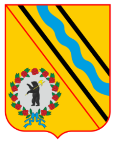 Материалы по обоснованию генерального плана Чебаковского сельского поселенияТутаевского муниципального районаЯрославской области2023Состав материалов по обоснованию генерального планаАртемьевского сельского поселения Тутаевского муниципального районаЯрославской областиМатериалы по обоснованию в текстовой форме;2. Карта местоположения существующих и строящихся объектов, существующих и планируемых границ населенных пунктов;3. Карта зон с особыми условиями использования территории, объектов культурного наследия и особо охраняемых природных территорий;4. Карта лесничеств и территорий, подверженных риску возникновения чрезвычайных ситуаций природного и техногенного характера.СОДЕРЖАНИЕ1. Общие сведения о территории.2. Сведения об утвержденных документах, предусматривающих создание объектов местного значения.3. Обоснование выбранного варианта размещения объектов местного значения.4. Оценка возможного влияния планируемых для размещения объектов местного значения на комплексное развитие этих территорий.5. Утвержденные документами территориального планирования Российской Федерации, двух и более субъектов Российской Федерации, субъекта Российской Федерации сведения о планируемых для размещения объектов федерального значения, объектов регионального значения.6. Утвержденные документом территориального планирования муниципального района сведения о планируемых для размещения объектов местного значения муниципального район.7. Перечень и характеристики основных факторов риска возникновения чрезвычайных ситуаций природного и техногенного характера.8. Перечень земельных участков, которые включаются в границы населенных пунктов или исключаются из их границ.9. Сведения об утвержденных предметах охраны и границах территорий исторических поселений федерального значения и исторических поселений регионального значения.10. Сведения об изменениях утвержденных границ населенных пунктов, функционального зонирования территорииПриложенияОБЩИЕ СВЕДЕНИЯСведения о реквизитах решений представительного органаНа территории Чебаковского сельского поселения Тутаевского муниципального района Ярославской области действует Генеральный план, утвержденный решением Муниципального Совета Тутаевского муниципального района от 18.06.2009 № 25-г (в редакции от 17.04.2014 №68-г). Данная редакция требует актуализации объектов и приведения в соответствие требованиям действующего законодательства. Таким образом, разработка и утверждение нового документа главным образом обусловлена приведением в соответствие требованиям действующего законодательства, соблюдением прав заинтересованных лиц, установленных в части 3 статьи 24 Градостроительного кодекса Российской Федерации, а также в целях наиболее эффективного использования земельных участков и объектов капитального строительства, и реализации прав и законных интересов граждан. Генеральный план Чебаковского сельского поселения Тутаевского муниципального района разработан ООО «ГРАДПЛАНПРОЕКТ» на основании Постановления Администрации Тутаевского муниципального района от 24.03.2020 г. № 192-п «О подготовке проекта генерального плана Чебаковского сельского поселения Тутаевского муниципального района Ярославской области».Генеральный план разработан в целях обеспечения устойчивого развития территорий Чебаковского сельского поселения Тутаевского муниципального района Ярославской области, определения планируемого размещения объектов федерального значения, объектов регионального значения, объектов местного значения, установления функциональных зон и границ населенных пунктов, входящих в состав Чебаковского сельского поселения Тутаевского муниципального района (далее - Чебаковское сельское поселение).Генеральный план содержит:- Положение о территориальном планировании;- карту планируемого размещения объектов местного значения;- карту границ населенных пунктов;- карту функциональных зон;- сведения о границах населенных пунктов;- материалы по обоснованию Генерального плана.При разработке Генерального плана учтены требования Градостроительного кодекса Российской Федерации, Земельного кодекса Российской Федерации, технических регламентов и национальных стандартов.Срок реализации Генерального плана 20 лет.Характеристика территории Чебаковского сельского поселенияЧебаковское сельское поселение - муниципальное образование в составе Тутаевского муниципального района Ярославской области. Административным центром сельского поселения является поселок Никульское. Расстояние от административного центра поселения (п. Никульское) до административного центра Тутаевского муниципального района (г. Тутаев) составляет 24 км.Поселение расположено на правом берегу реки Волга. Оно занимает юг правобережной части Тутаевского муниципального района. На севере поселение граничит с Артемьевским и Константиновским сельскими поселениями, на западе и юге с Большесельским муниципальным районом, на востоке с Ярославским муниципальным районом.Чебаковское сельское поселение образовано 1 января 2005 года в соответствии с Законом Ярославской области от 21 декабря 2004 года № 65-з «О наименованиях, границах и статусе муниципальных образований Ярославской области». Границы сельского поселения установлены в административных границах Чебаковского сельского округа. В состав сельского поселения входят 43 населенных пункта. Перечень приведен в Приложении А.Общая площадь территории Чебаковского сельского поселения составляет 120,80 км2 или 12080 га, это 8 % от общей площади Тутаевского муниципального района (1451,65 км2).Электроснабжение По территории Чебаковского сельского поселения транзитом проходят высоковольтные линии электропередачи ВЛ 220 кВ, электроснабжение поселения осуществляется по ВЛ 35 кВ от ПС Константиново 110 кВ. Характеристика системы электроснабжения Чебаковского сельского поселения:электроподстанция: ПС Чебаково - 35/10 кВ;питающие фидеры:ВЛ-6 кВ ф.1 ПС Чебаково 35/6 кВ;ВЛ-6 кВ ф.3 ПС Чебаково 35/6 кВ;ВЛ-6 кВ ф.4 ПС Чебаково 35/6 кВ;ВЛ-6 кВ ф.5 ПС Чебаково 35/6 кВ;ВЛ-6 кВ ф.6 ПС Чебаково 35/6 кВ;ВЛ-6 кВ ф.7 ПС Чебаково 35/6 кВ;протяженность ВЛ 6-10 кВ - 65 км;протяженность ВЛ 0,4 кВ - 43 км;износ - 35 %;потери - 20 %;доля поставки ресурса по приборам учета - 99,9 %.Электроснабжение потребителей осуществляется от высоковольтных линий 0,4 кВ. В Чебаковском сельском поселении 93 % населенных пунктов электрифицированы. Линии электропередач проведены в основном воздушным способом. Зоны действия источников ресурсов: жилой сектор, учреждения, предприятия. Резервы по зонам действия источников ресурсов составляет 1 мВт.Газоснабжение В Чебаковском сельском поселении газифицированы п. Никульское, п. Чебаково. В п. Никульское размещены газорегуляторный пункт (ГРП) и шкафной газорегуляторный пункт (ШРП), в п. Чебаково расположен шкафной газорегуляторный пункт (ШРП).Газоснабжение населенных пунктов поселения развивается на базе природного и сжиженного баллонного газа. Источником поставки сжиженного газа служит газонаполнительная станция. Хозяйственно-питьевое водоснабжение На территории Чебаковского сельского поселения расположено 43 населенных пункта. Численность населения, проживающего в них, составляет около 1400 человек, из них 50 % пользуются питьевой водой централизованно из подземных и поверхностных источников водоснабжения и 50 % - из нецентрализованных источников водоснабжения.На территории поселения эксплуатируются артезианские скважины и один поверхностный источник водоснабжения, централизованное водоснабжение имеется в трех населенных пунктах: п. Чебаково, п. Никульское, д. Судилово. Большая часть населенных пунктов поселения не имеют централизованного водоснабжения и водопроводных сетей. В них источниками водоснабжения являются шахтные колодцы, большинство из которых используют больше 15 лет.В систему централизованного водоснабжения на территории поселения входят:водонапорные башни;артезианские скважины;водопроводные сети (стальная труба, полиэтилен);внутреннее водоснабжение; водоразборные колонки; хранилище для воды (д. Судилово) - 2 по 75 м3.Водоснабжение поселков Никульское, Судилово и Чебаково осуществляется из подземных водоисточников. На территории поселков эксплуатируются артезианские скважины с дебетом 5 м3/ч.Хозяйственно-бытовое водоотведение Централизованная система водоотведения имеется только в двух населенных пунктах Чебаковского сельского поселения (п. Никульское и п. Чебаково). В данных населенных пунктах канализованы объекты социальной и коммунальной инфраструктуры, жилая и производственная зоны. Население, проживающее в индивидуальной застройке, пользуется, локальными септиками, надворными уборными и выгребами, как и население населенных пунктов не имеющих централизованную систему водоотведения.В п. Никульское и п. Чебаково в централизованную систему водоотведения входят: канализационные сети, канализационные насосные станции и канализационные очистные сооружения (пруды отстойники). Канализационные сети достаточно развиты, поступление стоков на канализационные очистные сооружения напорное.ТеплоснабжениеЦентрализованная система теплоснабжения и горячего водоснабжения имеется только в двух населенных пунктах Чебаковского сельского поселения (п. Никульское и п. Чебаково). Теплоснабжение в населенных пунктах, не имеющих централизованной системы теплоснабжения осуществляется по средствам индивидуальных котлов-колонок и печного отопления. Зоны действия централизованных источников теплоснабжения: жилой сектор, учреждения.Теплоснабжение потребителей в п. Никульское и п. Чебаково осуществляется по теплотрассам, расположенным вдоль основных проездов, способ прокладки тепловых сетей подземный.Техническими и технологическими проблемами в системе теплоснабжения являются высокий % износа оборудования, дорогостоящее топливо (мазут) и большие потери при подаче тепла из-за плохого состояния теплотрассы и теплоизоляции в домах.В настоящее время в поселках Чебаково и Никульское централизованным отоплением обеспечены в основном многоквартирные дома и учреждения. Коттеджи и частные дома используют индивидуальные отопительные системы. На индивидуальное отопление переведены квартиры в многоквартирных домах деревни Судилово.Транспортная инфраструктура Внешние транспортные связи Чебаковского сельского поселения осуществляются железнодорожным и автомобильным транспортом. Пассажирские перевозки ориентированы в основном на автобусные перевозки, обеспечивающие связь как внутри поселения, так и связь с административным центром Тутаевского муниципального района (г. Тутаев).Город Тутаев является важным транспортным узлом, через который проходят автомобильные дороги общего пользования регионального значения в направлении города Ярославль и города Рыбинск. Город Тутаев находится в выгодном географическом положении между двумя городами: Ярославль (40 км) и Рыбинск (50 км), на пересечении торговых и транспортных путей между городом Москва (300 км) и городом Санкт-Петербург (800 км).Трубопроводный транспортПо территории Чебаковского сельского поселения проходит трасса магистрального газопровода «Горький - Череповец» (объект федерального значения).Железнодорожный транспортПо территории Чебаковского сельского поселения проходит участок Северной железной дороги «Мга - Сонково - Ярославль» (объект федерального значения). Участок железной дороги проходит по центральной части поселения, в границах поселения расположены железнодорожные станции 300 км и Чебаково.Также по территории Чебаковского сельского поселения проходит железнодорожная линия «Чебаково - Тутаев», которая является ответвлением от главного хода Северной железной дороги (направление «Рыбинск Пасс. - Ярославль Гл.») по станции Чебаково. Линия «Чебаково – Тутаев» однопутная, не электрифицированная (объект федерального значения).Железнодорожная линия «Чебаково - Тутаев» обеспечивает:пропуск транзитных грузовых и пассажирских поездов;обслуживание грузооборота промышленных предприятий.Автомобильные дороги	Участок автомобильной дороги Ярославль – Углич, проходящий по территории Чебаковского сельского поселения Тутаевского МР, постановлением Правительства Ярославской области № 929-п от 27.11.2020 передан в состав автомобильной дороги общего пользования федерального значения Р-132 «Золотое кольцо» Ярославль - Кострома - Иваново - Владимир - Гусь-Хрустальный - Рязань - Михайлов - Тула - Калуга - Вязьма - Ржев - Тверь - Углич – Ярославль и исключен из перечня имущества государственной собственности Ярославской области.Общая протяженность автомобильных дорог общего пользования местного значения поселения в границах населенных пунктов Чебаковского сельского поселения составляет 24,5 км, в том числе с твердым покрытием 3,4 км (14 %). Это автомобильные дороги V категории. В настоящее время более 50 % автомобильных дорог общего пользования местного значения поселения не соответствуют нормативным требованиям к транспортно-эксплуатационному состоянию, дороги грунтовые, в период распутицы проезд по ним затруднен.  Требуют ремонта и дворовые территории у многоквартирных домов и подъезды к ним.Реестры автомобильных дорог федерального, регионального (межмуниципального), местного значения муниципального района, местного значения поселения представлены в Приложении Б.Социальная инфраструктура ОбразованиеНа территории Чебаковского сельского поселения функционируют два образовательных учреждения: Муниципальное дошкольное образовательное учреждение детский сад № 22 «Малыш» Тутаевского муниципального района (МДОУ № 22 «Малыш») и Муниципальное образовательное учреждение Чебаковская средняя школа Тутаевского муниципального района (МОУ Чебаковская СШ) с дошкольной группой.Реализация предоставления услуг дополнительного образования осуществляется на базе образовательных учреждений по художественному, физкультурно-спортивному, социально-педагогическому, краеведческому и экологическому направлениям. На базе МОУ Чебаковская СШ организованы объединения Муниципального учреждения дополнительного образования «Центр дополнительного образования «Созвездие»» Тутаевского муниципального района (МУ ДО ЦДО «Созвездие») с общим охватом участников 70 человек.Коррекционно-развивающая, компенсирующая и логопедическая помощь обучающимся оказывается, как педагогами образовательных учреждений, так и специалистами Муниципального учреждения Центр психолого-педагогической, медико-социальной помощи «Стимул» (МУ Центр «Стимул») Тутаевского муниципального района.Дошкольное образованиеСистема дошкольного образования на территории Чебаковского сельского поселения представлена:Муниципальным дошкольным образовательным учреждением детский сад № 22 «Малыш» Тутаевского муниципального района (МДОУ № 22 «Малыш»), расположенным по адресу: 152336, Ярославская область, Тутаевский район, поселок Никульское, улица Центральная, дом 15а;дошкольной группой в Муниципальном общеобразовательном учреждении Чебаковская средняя школа Тутаевского муниципального района (МОУ Чебаковская СШ), расположенном по адресу: 152335, Ярославская область, Тутаевский район, поселок Чебаково, улица Школьная, дом 5.Учреждения реализуют основные общеобразовательные программы дошкольного образования с общим охватом воспитанников 65 детей.В поселке Никульское решена проблема с обеспечением доступности дошкольного образования, 100 % детей в возрасте от 1,5 до 6,5 лет обеспечены услугами дошкольного образования.В поселке Чебаково все дети, достигшие трехлетнего возраста, имеют возможность посещать дошкольную группу МОУ Чебаковская СШ или МДОУ № 22 «Малыш». Доступность образования обеспечивается за счет организации доставки детей к образовательному учреждению школьным автобусом.Общее образованиеСистема общего образования на территории Чебаковского сельского поселения представлена Муниципальным общеобразовательным учреждением Чебаковская средняя школа Тутаевского муниципального района (МОУ Чебаковская СШ), расположенным по адресу: 152335, Ярославская область, Тутаевский район, поселок Чебаково, улица Школьная, дом 5.МОУ Чебаковская СШ реализует основные общеобразовательные программы начального общего, основного общего и среднего общего образования, в котором обучаются около 90 человек.Дополнительное образованиеДополнительное образование в Чебаковском сельском поселении представлено:Муниципальным учреждением дополнительного образования «Центр дополнительного образования «Созвездие»» Тутаевского муниципального района (МУ ДО ЦДО «Созвездие»), расположенным по адресу: 152303, Ярославская область, Тутаевский район, город Тутаев, улица Р. Люксембург, дом 64а;Муниципальным учреждением Центр психолого-педагогической, медико-социальной помощи «Стимул» Тутаевского муниципального района (МУ Центр «Стимул»), расположенного по адресу: 152300, Ярославская область, Тутаевский район, город Тутаев, проспект 50-летия Победы, 23;образовательными учреждениями.ЗдравоохранениеНа территории Чебаковского сельского поселения расположено два структурных подразделения Государственного бюджетного учреждения здравоохранения Ярославской области «Тутаевская центральная районная больница» (ГБУЗ ЯО «Тутаевская ЦРБ»): Чебаковский фельдшерско-акушерский пункт (Чебаковский ФАП) и Никульский фельдшерско-акушерский пункт (Никульский ФАП).ГБУЗ ЯО «Тутаевская ЦРБ» расположено по адресу: 152303, Ярославская область, Тутаевский район, город Тутаев, Комсомольская улица, дом 104.Чебаковский ФАП расположен по адресу: 152335, Ярославская область, Тутаевский район, поселок Чебаково, Школьная улица.Никульский ФАП расположен по адресу: 152336, Ярославская область, Тутаевский район, поселок Никульское, Центральная улица, дом 5.Все подразделения расположены в приспособленных зданиях, которые требуют ремонта, обновления оборудования и медицинской мебели.Физическая культура и массовый спортНа территори поселения функционируют 6 спортивных сооружений: 2 хоккейных корта в поселке Чебаково и в поселке Никульское, 3 спортивных зала, в 2019 году введена в эксплуатацию спортивная площадка в поселке Никульское. Данные объекты используются не только в образовательном процессе, но и в организации внеурочной и досуговой деятельности детей и подростков.На территори поселения ежегодно проводятся соревнования по различным видам спорта, Спартакиада обучающихся образовательных учреждений Артемьевского и Чебаковского сельских поселений, ежегодный легкоатлетический пробег на приз В.В. Терешковой.Культура и искусствоНа территории Чебаковского сельского поселения функционируют 2 структурных подразделения Муниципального учреждения «Районный дворец культуры имени А.Г. Малова» (МУ «РДК имени А.Г. Малова») и 2 структурных подразделения Муниципального учреждения культуры «Централизованная библиотечная система» Тутаевского муниципального района (МУК «ЦБС» ТМР). На территории поселения находится филиал Ярославского историко-архитектурного музея заповедника «Космос».В поселении проводится более 240 культурно-досуговых мероприятий для различных слоев населения, с общим числом участников 6500 человек. Учреждения культуры организуют досуг и отдых жителей поселения с учетом потребностей и интересов в культурно-массовых и зрелищных мероприятиях. Наиболее массовые и яркие праздники: День поселка, областной фестиваль «Ромашковый рай», посвященный первой женщине космонавту - В.В. Терешковой.Учреждения клубного типаМУ «РДК имени А.Г. Малова» расположено по адресу: 152300, Ярославская область, Тутаевский район, город Тутаев, улица Петра Шитова, дом 25. Основной вид деятельности - деятельность учреждений клубного типа: клубов, дворцов и домов культуры, домов народного творчества.Структурные подразделения МУ «РДК имени А.Г. Малова» на территории Чебаковского сельского поселения:Никульский дом культуры, расположенный по адресу: 152336, Ярославская область, Тутаевский район, п. Никульское, ул. Центральная, д. 41;Чебаковский дом культуры, расположенный по адресу: 152335, Ярославская область, Тутаевский район, п. Чебаково, ул. Депутатская, д. 1.Библиотечная системаМУК «ЦБС» ТМР расположено по адресу: 152300, Ярославская область, Тутаевский район, город Тутаев, улица Моторостроителей, дом 70а. Основной вид деятельности - деятельность библиотек и архивов.Структурные подразделения МУК «ЦБС» ТМР на территории Чебаковского сельского поселения:Никульская библиотека, расположенная по адресу: 152336, Ярославская область, Тутаевский район, п. Никульское, ул. Центральная, д. 41;Чебаковская библиотека, расположенная по адресу: 152335, Ярославская область, Тутаевский район, п. Чебаково, ул. Строителей, 2б.Места захоронения На территории Чебаковского сельского поселения расположены следующие объекты специального назначения:- кладбище Рождественской церкви северо-восточнее деревни Судилово (1,24 Га);-кладбище Троицкой церкви в деревне Сумаково (0,39 Га);-Алексейцевское кладбище в деревне Алексейцево (0,82 Га);-кладбище Спасской церкви в деревне Николо-Заболотье (0,73 Га);-кладбище северо-восточнее деревни Чебаково (1,17 Га).Особо охраняемые природные территорииТаблица 1Переченьособо охраняемых природных территорий (ООПТ) регионального значения, расположенных в границах Чебаковского сельского поселения Тутаевского муниципального района Ярославской областиВ соответствии с Перечнем особо охраняемых природных территорий Ярославской области, утвержденным постановлением Правительства области от 01.07.2010 № 460-п «Об утверждении Перечня особо охраняемых природных территорий Ярославской области и о признании утратившими силу отдельных постановлений Администрации области и Правительства области», на территории Чебаковского сельского поселения частично расположена одна особо охраняемая природная территория:Режим особой охраны территории памятника природы «Долина р. Печегды» утвержден постановлением Правительства Ярославской области от 06.03.2015 № 237-п «О выделении зон ограниченного хозяйственного использования и об утверждении Положения о памятнике природы «Долина р. Печегды».Природоохранным законодательством установлен запрет или ограничение на ведение хозяйственной или иной деятельности на территории ООПТ. Собственники, владельцы и пользователи земельных участков, которые расположены в границах ООПТ, обязаны соблюдать установленный режим особой охраны и несут за его нарушение административную, уголовную и иную установленную законом ответственность.В соответствии со статьёй 27 Федерального закона от 14 марта 1995 г. № 33-ФЗ «Об особо охраняемых природных территориях» на территориях, на которых находятся памятники природы, и в границах их охранных зон запрещается всякая деятельность, влекущая за собой нарушение сохранности памятников природы.Согласно статье 59 Федерального закона от 10.01.2002 № 7-ФЗ «Об охране окружающей среды» запрещается хозяйственная и иная деятельность, оказывающая негативное воздействие на окружающую среду и ведущая к деградации и (или) уничтожению природных объектов, имеющих особое природоохранное, научное, историко-культурное, эстетическое, рекреационное, оздоровительное и иное ценное значение и находящихся под особой охраной.Согласно статье 95 Земельного кодекса Российской Федерации на землях памятников природы, включающих в себя особо ценные экологические системы и объекты, ради сохранения которых создавалась ООПТ, запрещается деятельность, не связанная с сохранением и изучением природных комплексов и объектов и не предусмотренная федеральными законами и законами субъектов Российской Федерации. В пределах земель ООПТ изменение целевого назначения земельных участков или прекращение прав на землю для нужд, противоречащих их целевому назначению, не допускается.Для расположенных в границах ООПТ земельных участков из состава земель любых категорий определяются: а) основные виды разрешенного использования земельных участков: - деятельность по особой охране и изучению природы;- охрана природных территорий. б) вспомогательные виды разрешенного использования земельных участков: - сенокошение;- пчеловодство (без размещения капитальных строений и сооружений);- природно-познавательный туризм (без размещения капитальных строений и сооружений);- охота и рыбалка (без размещения капитальных строений и сооружений)».1.4. Объекты культурного наследия Таблица 2Объекты культурного наследия федерального значения на территории Чебаковского сельского поселенияТаблица 3Выявленные объекты культурного наследия на территории Чебаковского сельского поселенияНа территории Чебаковского сельского поселения расположен объект культурного (археологического) наследия федерального значения Городище (нач. I тыс. до н.э. - V в. н.э.) и выявленные объекты культурного наследия Ярославской области. В соответствии со статьями 34 и 34.1 Федерального закона от 25.06.2002 г. № 73-ФЗ «Об объектах культурного наследия (памятниках истории и культуры) народов Российской Федерации» для выявленных объектов культурного наследия защитные зоны и зоны охраны объектов культурного наследия не устанавливаются.Требования к содержанию и использованию объектов культурного наследия, включенных в реестр, выявленных объектов культурного наследия определены Статьей 47.3 Федерального закона Российской Федерации от 25.06.2002 г. № 73-ФЗ «Об объектах культурного наследия (памятниках истории и культуры) народов Российской Федерации».С целью обеспечения государственной охраны объектов культурного наследия, в том числе при осуществлении градостроительной деятельности, расположенных на территории Чебаковского сельского поселения Тутаевского муниципального района Ярославской области, необходимо:- организация проведения государственной историко-культурной экспертизы по обоснованию включения в реестр выявленных объектов культурного наследия, включающей в себя определение границ территорий и предметов охраны объектов культурного наследия;- разработка проекта зон охраны в соответствии с Положением о зонах охраны объектов культурного наследия  (памятников истории и культуры) народов Российской Федерации, утвержденным постановлением Правительства Российской Федерации от 12.09.2015 №972;- проведение государственной историко-культурной экспертизы земельных участков, подлежащих воздействию земляных, строительных, хозяйственных и иных работ, путем археологической разведки, в порядке, установленном статьей 45.1 Федерального закона №73-ФЗ при осуществлении на участках, изыскательских, проектных, земляных, строительных, мелиоративных, хозяйственных и иных работ, в соответствии со статьями 28, 30, 31, 32, 36, 45.1 Федерального закона от 25.06.2002 №73-ФЗ «Об объектах культурного наследия (памятниках истории и культуры) народов Российской Федерации», подпунктом «д» пункта 11.1, пунктом 11.3 Положения о государственной историко-культурной экспертизе, утвержденного постановлением Правительства Российской Федерации от 15.07.2009 №569.Защитные зоны не устанавливаются для объектов археологического наследия, некрополей, захоронений, расположенных в границах некрополей, произведений монументального искусства, а также памятников и ансамблей, расположенных в границах достопримечательного места, в которых соответствующим органом охраны объектов культурного наследия установлены предусмотренные статьей 56.4 Федерального закона Российской Федерации от 25.06.2002 г. № 73-ФЗ «Об объектах культурного наследия (памятниках истории и культуры) народов Российской Федерации» требования и ограничения.В соответствии с Приказом Министерства культуры РФ от 1 сентября 2015 г. № 2328 «Об утверждении Перечня отдельных сведений об объектах археологического наследия, которые не подлежат опубликованию» сведения о местоположении памятника археологии регионального значения Городище (нач. I тыс. до н.э. - V в. н.э.) не подлежат опубликованию. Зоны с особыми условиями использования территорииНа территории Чебаковского сельского поселения установлены следующие зоны:- Водоохранные зоны;- Прибрежные защитные полосы водных объектов;- Зоны санитарной охраны источников питьевого и хозяйственно-бытового водоснабжения;- Охранная зона объектов электросетевого хозяйства ;- Охранная зона газопроводов и систем газоснабжения;- Охранная зона линий связи;- Придорожная полоса;	- Полосы отвода и охранные зоны железных дорог;- Защитные зоны объектов культурного наследия. Водоохранные зоныЧасть территории сельского поселения расположена в водоохранных зонах водных объектов (рек) Талица, Ципинка, Борисовка, Колба, Глухариха, Печегда, Березняк, Пажица. Режим осуществления хозяйственной и иной деятельности в целях предотвращения загрязнения, засорения, заиления указанных водных объектов и истощения их вод, а также сохранения среды обитания водных биологических ресурсов и других объектов животного и растительного мира устанавливается в соответствии со ст. 65 Водного кодекса Российской Федерации (ч.15 ст.65 федерального закона от 03.06.2006 N 74-ФЗ "Водный кодекс Российской Федерации" (ред. от 24.04.2020).На территории поселения установлены следующие зоны с особыми условиями использования территории, сведения о которых содержатся в едином государственном реестре недвижимости:- Водоохранная зона р. Березняк (Пекша) на территории Тутаевского и Ярославского районов Ярославской области (реестровый номер 76:00-6.798);- Водоохранная зона р. Печегда на территории Большесельского и Тутаевского районов Ярославской области (реестровый номер 76:00-6.732).Прибрежные защитные полосы водных объектовЧасть территории сельского поселения расположена в прибрежных защитных полосах водных объектов (рек) Талица, Ципинка, Борисовка, Колба, Глухариха, Печегда, Березняк, Пажица. Режим осуществления хозяйственной и иной деятельности в целях предотвращения загрязнения, засорения, заиления указанных водных объектов и истощения их вод, а также сохранения среды обитания водных биологических ресурсов и других объектов животного и растительного мира устанавливается в соответствии со ст. 65 Водного кодекса Российской Федерации (ч.15 ст.65 федерального закона от 03.06.2006 N 74-ФЗ "Водный кодекс Российской Федерации" (ред. от 24.04.2020).На территории поселения установлены следующие зоны с особыми условиями использования территории, сведения о которых содержатся в едином государственном реестре недвижимости:- Прибрежная защитная полоса р. Березняк (Пекша) на территории Тутаевского и Ярославского районов Ярославской области (реестровый номер 76:00-6.794);- Прибрежная защитная полоса р. Печегда на территории Большесельского и Тутаевского районов Ярославской области (реестровый номер 76:00-6.720).Зоны санитарной охраны источников питьевого и хозяйственно-бытового водоснабженияНа территории Чебаковского сельского поселения установлен 1-ый пояс ЗСО для скважин, расположенных на территории п. Никульское (2 шт), п. Чебаково (2 шт) и у д. Куприяного (1 шт)В границах 1-го пояса ЗСО должны выполняться следующие мероприятия по защите места водозабора и водозаборных сооружений от случайного или умышленного загрязнения и повреждения:1)	Территория первого пояса ЗСО должна быть спланирована для отвода поверхностного стока за ее пределы, озеленена, ограждена и обеспечена охраной. Дорожки к сооружениям должны иметь твердое покрытие2)	Не допускается: посадка высокоствольных деревьев, все виды строительства, не имеющие непосредственного отношения к эксплуатации, реконструкции и расширению водопроводных сооружений, в т.ч. прокладка трубопроводов различного назначения, размещение жилых и хозяйственно-бытовых зданий, проживание людей, применение ядохимикатов и удобрений.3)	Здания должны быть оборудованы канализацией с отведением сточных вод в ближайшую систему бытовой или производственной канализации или на местные станции очистных сооружений, расположенные за пределами первого пояса ЗСО с учетом санитарного режима на территории второго пояса. В исключительных случаях при отсутствии канализации должны устраиваться водонепроницаемые приемники нечистот и бытовых отходов, расположенные в местах, исключающих загрязнение территории первого пояса ЗСО при их вывозе. 4)	Водопроводные сооружения, расположенные в первом поясе зоны санитарной охраны, должны быть оборудованы с учетом предотвращения возможности загрязнения питьевой воды через оголовки и устья скважин, люки и переливные трубы резервуаров и устройства заливки насосов. 5)	Все водозаборы должны быть оборудованы аппаратурой для систематического контроля соответствия фактического дебита при эксплуатации водопровода проектной производительности, предусмотренной при его проектировании и обосновании границ ЗСО.  Охранная зона объектов электросетевого хозяйства На территории Чебаковского сельского поселения имеются объекты ВЛ – 0.4, 6, 35, 200кВ. Охранные зоны устанавливаются для всех объектов электросетевого хозяйства исходя из требований к границам установления охранных зон. Границы охранной зоны в отношении отдельного объекта электросетевого хозяйства определяются организацией, которая владеет им на праве собственности или ином законном основании. Охранная зона считается установленной с даты внесения в документы государственного кадастрового учета сведений о ее границах. Охранные зоны подлежат маркировке путем установки за счет сетевых организаций предупреждающих знаков, содержащих указание на размер охранной зоны, информацию о соответствующей сетевой организации, а также необходимость соблюдения предусмотренных настоящими Правилами ограничений.Ограничения установлены согласно правилам установления охранных зон объектов электросетевого хозяйства и особых условий использования земельных участков, расположенных в границах таких зон, утвержденных Постановлением Правительства РФ от 24.02.2009г. № 160.На территории поселения установлены следующие зоны с особыми условиями использования территории, сведения о которых содержатся в едином государственном реестре недвижимости:- Охранная зона ВЛ-6кВ "Ф.5 ПС Чебаково" (реестровый номер 76:15-6.32);- Охранная зона ТП 139 (Клен) расположенная на территории Тутаевского района Ярославской области (реестровый номер 76:15-6.580);- Охранная зона объекта: ВЛ 0.4кВ №5 ПС Чебаково, расположенного по адресу: Ярославская область, Тутаевский район (реестровый номер 76:15-6.144);- Охранная зона ВЛ-35 кВ "Чебаково-1,2" (реестровый номер 76:15-6.13);- Охранная зона высоковольтной линии «ВЛ-220 кВ Ярославская-Тутаев» (реестровый номер 76:15-6.153);- Охранная зона ВЛ-6кВ "Ф.4 ПС Чебаково" (реестровый номер 76:15-6.22);- Охранная зона ВЛ 0.4кВ №4 ПС Чебаково (реестровый номер 76:15-6.118);- Охранная зона ВЛ-6кВ "Ф.7 ПС Чебаково" (реестровый номер 76:15-6.161);- Охранная зона ВЛ-6кВ "Ф.4 ПС Чебаково" (реестровый номер 76:15-6.22);- Охранная зона ВЛ-6кВ "Ф.6 ПС Чебаково" (реестровый номер 76:15-6.40);- Охранная зона объекта: ПС 35/6 кВ Чебаково, расположенного по адресу: Ярославская область, Тутаевский район, Чебаковская сельская администрация, п. Чебаково, ул. Школьная, д.10-а (реестровый номер 76:15-6.136);- Охранная зона ВЛ 0,4кВ №3 ТП 089 (Чебаково школа) (реестровый номер 76:15-6.163);- Охранная зона ВЛ-6кВ "Ф.1 ПС Чебаково" (реестровый номер 76:15-6.23);- Охранная зона: Газопровод-отвод к п. Чебаково (ГРС "Чебаково") (реестровый номер 76:15-6.235);- Охранная зона: Линия электропередачи дома оператора и ГРС "Чебаково" на 12,5 км. газопровода - отвода к ГРС "Чебаково" (реестровый номер 76:15-6.481);- Охранная зона ВЛ 0,4кВ №6 ПС Чебаково (реестровый номер 76:15-6.78);- Охранная зона высоковольтной линии «ВЛ-220 кВ Ярославская-Тутаев» (реестровый номер 76:15-6.153);- Охранная зона участка ВЛ 200кВ Ярославская ТЭС - Ярославская №1 (реестровый номер 76:00-6.260);- Охранная зона ВЛ 0,4кВ №1 ПС Чебаково (реестровый номер 76:15-6.123);- Охранная зона ВЛ 0,4кВ №1 ТП 122 (Филимоново) (реестровый номер 76:15-6.84);- Охранная зона ВЛ-6кВ "Ф.6 ПС Чебаково" (реестровый номер 76:15-6.40).Охранная зона линий связиСогласно постановлению Правительства РФ от 9 июня 1995 г. № 578 «Об утверждении Правил охраны линий и сооружений связи», в пределах охранных зон без письменного согласия и присутствия представителей предприятий, эксплуатирующих линии связи или линии радиофикации, юридическим и физическим лицам запрещается: а) осуществлять всякого рода строительные, монтажные и взрывные работы, планировку грунта землеройными механизмами (за исключением зон песчаных барханов) и земляные работы (за исключением вспашки на глубину не более 0,3 метра); б) производить геолого-съемочные, поисковые, геодезические и другие изыскательские работы, которые связаны с бурением скважин, шурфованием, взятием проб грунта, осуществлением взрывных работ; в) производить посадку деревьев, располагать полевые станы, содержать скот, складировать материалы, корма и удобрения, жечь костры, устраивать стрельбища; г) устраивать проезды и стоянки автотранспорта, тракторов и механизмов, провозить негабаритные грузы под проводами воздушных линий связи и линий радиофикации, строить каналы (арыки), устраивать заграждения и другие препятствия; д) устраивать причалы для стоянки судов, барж и плавучих кранов, производить погрузочно-разгрузочные, подводно-технические, дноуглубительные и землечерпательные работы, выделять рыбопромысловые участки, производить добычу рыбу, других водных животных, а также водных растений придонными орудиями лова, устраивать водопои, производить колку и заготовку льда. Судам и другим плавучим средствам запрещается бросать якоря, проходить с отдельными якорями, цепями, лотами, волокушами и тралами; е) производить строительство и реконструкцию линий электропередач, радиостанций и других объектов, излучающих электромагнитную энергию и оказывающих опасное воздействие на линии связи и линии радиофикации; ж) производить защиту подземных коммуникаций и коррозии без учета проходящих подземных кабельных линий связи. Юридическим и физическим лицам запрещается производить всякого рода действия, которые могут нарушить нормальную работу линий связи и линий радиофикации.На территории поселения установлены следующие зоны с особыми условиями использования территории, сведения о которых содержатся в едином государственном реестре недвижимости:- Охранная зона кабельной линии связи ГРС п.Чебаково (реестровый номер 76:15-6.478).Охранная зона газопроводов и систем газоснабженияВ охранных зонах трубопроводов запрещается производить всякого рода действия, могущие нарушить нормальную эксплуатацию трубопроводов либо привести к их повреждению, в частности:а) перемещать, засыпать и ломать опознавательные и сигнальные знаки, контрольно - измерительные пункты;б) открывать люки, калитки и двери необслуживаемых усилительных пунктов кабельной связи, ограждений узлов линейной арматуры, станций катодной и дренажной защиты, линейных и смотровых колодцев и других линейных устройств, открывать и закрывать краны и задвижки, отключать или включать средства связи, энергоснабжения и телемеханики трубопроводов;в) устраивать всякого рода свалки, выливать растворы кислот, солей и щелочей;г) разрушать берегоукрепительные сооружения, водопропускные устройства, земляные и иные сооружения (устройства), предохраняющие трубопроводы от разрушения, а прилегающую территорию и окружающую местность - от аварийного разлива транспортируемой продукции;д) бросать якоря, проходить с отданными якорями, цепями, лотами, волокушами и тралами, производить дноуглубительные и землечерпальные работы;е) разводить огонь и размещать какие-либо открытые или закрытые источники огня.В охранных зонах трубопроводов без письменного разрешения предприятий трубопроводного транспорта запрещается:а) возводить любые постройки и сооружения;б) высаживать деревья и кустарники всех видов, складировать корма, удобрения, материалы, сено и солому, располагать коновязи, содержать скот, выделять рыбопромысловые участки, производить добычу рыбы, а также водных животных и растений, устраивать водопои, производить колку и заготовку льда;в) сооружать проезды и переезды через трассы трубопроводов, устраивать стоянки автомобильного транспорта, тракторов и механизмов, размещать сады и огороды;г) производить мелиоративные земляные работы, сооружать оросительные и осушительные системы;д) производить всякого рода открытые и подземные, горные, строительные, монтажные и взрывные работы, планировку грунта;е) производить геологосъемочные, геолого - разведочные, поисковые, геодезические и другие изыскательские работы, связанные с устройством скважин, шурфов и взятием проб грунта (кроме почвенных образцов) и иные действия согласно Правилам охраны магистральных трубопроводов, утвержденными Постановлением Госгортехнадзора России от 22 апреля 1992 г. N 9.На территории поселения установлены следующие зоны с особыми условиями использования территории, сведения о которых содержатся в едином государственном реестре недвижимости:- Охранная зона: Газопровод-отвод к п. Чебаково (реестровый номер 76:15-6.188).Согласно Правилам охраны газораспределительных сетей, утвержденным постановлением Правительства Российской Федерации от 20 ноября 2000 года N 878 "Об утверждении Правил охраны газораспределительных сетей", на земельные участки, входящие в охранные зоны газораспределительных сетей, в целях предупреждения их повреждения или нарушения условий их нормальной эксплуатации налагаются ограничения (обременения), которыми запрещается: а) строить объекты жилищно-гражданского и производственного назначения; б) сносить и реконструировать мосты, коллекторы, автомобильные и железные дороги с расположенными на них газораспределительными сетями без предварительного выноса этих газопроводов по согласованию с эксплуатационными организациями; в) разрушать берегоукрепительные сооружения, водопропускные устройства, земляные и иные сооружения, предохраняющие газораспределительные сети от разрушений; г) перемещать, повреждать, засыпать и уничтожать опознавательные знаки, контрольно-измерительные пункты и другие устройства газораспределительных сетей; д) устраивать свалки и склады, разливать растворы кислот, солей, щелочей и других химически активных веществ; е) огораживать и перегораживать охранные зоны, препятствовать доступу персонала эксплуатационных организаций к газораспределительным сетям, проведению обслуживания и устранению повреждений газораспределительных сетей; ж) разводить огонь и размещать источники огня; з) рыть погреба, копать и обрабатывать почву сельскохозяйственными и мелиоративными орудиями и механизмами на глубину более 0,3 метра; и) открывать калитки и двери газорегуляторных пунктов, станций катодной и дренажной защиты, люки подземных колодцев, включать или отключать электроснабжение средств связи, освещения и систем телемеханики; к) набрасывать, приставлять и привязывать к опорам и надземным газопроводам, ограждениям и зданиям газораспределительных сетей посторонние предметы, лестницы, влезать на них; л) самовольно подключаться к газораспределительным сетям.На территории поселения установлены следующие зоны с особыми условиями использования территории, сведения о которых содержатся в едином государственном реестре недвижимости:- Газопровод межпоселковый ГРС Чебаково – с. Шельшедом – с. Варегово Большесельского района Ярославской области" (реестровый номер 76:00-6.747).Придорожная полосаПо территории Чебаковского сельского поселения проходят автомобильные дороги, представленные в перечне Приложения Б. Ограничения в использовании придорожных полос автомобильных дорог установлены Федеральным законом от 08.11.2007 №257-ФЗ «Об автомобильных дорогах и о дорожной деятельности в Российской Федерации и о внесении изменений в отдельные законодательные акты Российской Федерации».	В зависимости от класса и (или) категории автомобильных дорог с учетом перспектив их развития ширина каждой придорожной полосы устанавливается в размере:75 м - для автомобильных дорог первой и второй категорий;50 м - для автомобильных дорог третьей и четвертой категорий;25 м - для автомобильных дорог пятой категории;100 м - для подъездных дорог, соединяющих административные центры (столицы) субъектов Российской Федерации, города федерального значения с другими населенными пунктами, а также для участков автомобильных дорог общего пользования федерального значения, построенных для объездов городов с численностью населения до двухсот пятидесяти тысяч человек;150 м - для участков автомобильных дорог, построенных для объездов городов с численностью населения свыше двухсот пятидесяти тысяч человек.Решение об установлении придорожных полос автомобильных дорог федерального, регионального или муниципального, местного значения или об изменении таких придорожных полос принимается соответственно федеральным органом исполнительной власти, осуществляющим функции по оказанию государственных услуг и управлению государственным имуществом в сфере дорожного хозяйства, уполномоченным органом исполнительной власти субъекта Российской Федерации, органом местного самоуправления.Обозначение границ придорожных полос автомобильных дорог на местности осуществляется владельцами автомобильных дорог за их счет.Строительство, реконструкция в границах придорожных полос автомобильной дороги объектов капитального строительства, объектов, предназначенных для осуществления дорожной деятельности, объектов дорожного сервиса, установка рекламных конструкций, информационных щитов и указателей допускаются при наличии согласия в письменной форме владельца автомобильной дороги. Это согласие должно содержать технические требования и условия, подлежащие обязательному исполнению лицами, осуществляющими строительство, реконструкцию в границах придорожных полос автомобильной дороги таких объектов, установку рекламных конструкций, информационных щитов и указателей.Полосы отвода и охранные зоны железных дорогПо территории Чебаковского сельского поселения проходит участок железной дороги «Мга – Сонково – Ярославль». В соответствии со статьей 9 Федерального закона от 10.01.2003 г. № 17-ФЗ «О железнодорожном транспорте в Российской Федерации» земли железнодорожного транспорта должны использоваться в соответствии с земельным, градостроительным, экологическим, санитарным, противопожарным и иным законодательством Российской Федерации. Размеры земельных участков, в том числе полосы отвода, определяются проектно-сметной документацией, согласованной в порядке, установленном земельным законодательством Российской Федерации. Порядок установления и использования полос отвода определяется Правительством Российской Федерации.В соответствии со статьей 9 Федерального закона от 10.01.2003 г. № 17-ФЗ «О железнодорожном транспорте в Российской Федерации» в целях обеспечения безопасной эксплуатации железнодорожных путей и других объектов железнодорожного транспорта, а также безопасности населения, работников железнодорожного транспорта и пассажиров в местах, подверженных оползням, обвалам, размывам, селям и другим негативным воздействиям, и в местах движения скоростных поездов устанавливаются охранные зоны.Правила установления и использования полос отвода и охранных зон железных дорог, утвержденные Постановлением Правительства Российской Федерации от 12.10.2006 г. № 611 «О порядке установления и использования полос отвода и охранных зон железных дорог», определяют порядок установления и использования полос отвода и охранных зон железных дорог. Нормы отвода земельных участков, необходимых для формирования полосы отвода железных дорог, а также нормы расчета охранных зон железных дорог, утвержденные Приказом Министерства транспорта Российской Федерации от 06.08.2008 г. № 126 «Об утверждении Норм отвода земельных участков, необходимых для формирования полосы отвода железных дорог, а также норм расчета охранных зон железных дорог», устанавливают нормы отвода земельных участков, необходимых для формирования полосы отвода на железнодорожном транспорте общего и необщего пользования, а также нормы расчета охранных зон железных дорог, необходимых для обеспечения сохранности, прочности и устойчивости объектов железнодорожного транспорта.Согласно пункту 4.10.4.5. Правил и норм технической эксплуатации жилищного фонда, утвержденных Постановлением Государственного комитета Российской Федерации по строительству и жилищно-коммунальному комплексу от 27 сентября 2003 г. № 170, жилая застройка должна быть отделена от железнодорожной линии, станции защитной зоной шириной не менее 200 метров для железнодорожных линий I и II категорий, не менее 150 метров для железнодорожных линий III и IV категорий и не менее 100 метров от станционных путей, считая от оси крайнего железнодорожного пути. При размещении железнодорожной линии в выемке или устройства вдоль линии шумозащитных экранов минимальные значения ширины защитной зоны могут быть уменьшены на основании акустического расчета, но не более чем на 50 метров.Защитные зоны объектов культурного наследия На территории Чебаковского сельского поселения расположены объекты культурного наследия, представленные в перечне таблиц 2, 3. Согласно Федеральному закону от 25.06.2002 N 73-ФЗ (ред. от 24.07.2023) "Об объектах культурного наследия (памятниках истории и культуры) народов Российской Федерации" (с изм. и доп., вступ. в силу с 01.09.2023) защитными зонами объектов культурного наследия являются территории, которые прилегают к включенным в реестр памятникам и ансамблям (за исключением указанных в пункте 2 настоящей статьи объектов культурного наследия) и в границах которых в целях обеспечения сохранности объектов культурного наследия и композиционно-видовых связей (панорам) запрещаются строительство объектов капитального строительства и их реконструкция, связанная с изменением их параметров (высоты, количества этажей, площади), за исключением строительства и реконструкции линейных объектов.Защитные зоны не устанавливаются для объектов археологического наследия, некрополей, захоронений, расположенных в границах некрополей, произведений монументального искусства, а также памятников и ансамблей, расположенных в границах достопримечательного места, в которых соответствующим органом охраны объектов культурного наследия установлены предусмотренные статьей 56.4 настоящего Федерального закона требования и ограничения.Границы защитной зоны объекта культурного наследия устанавливаются:1) для памятника, расположенного в границах населенного пункта, на расстоянии 100 метров от внешних границ территории памятника, для памятника, расположенного вне границ населенного пункта, на расстоянии 200 метров от внешних границ территории памятника;2) для ансамбля, расположенного в границах населенного пункта, на расстоянии 150 метров от внешних границ территории ансамбля, для ансамбля, расположенного вне границ населенного пункта, на расстоянии 250 метров от внешних границ территории ансамбля.В случае отсутствия утвержденных границ территории объекта культурного наследия, расположенного в границах населенного пункта, границы защитной зоны такого объекта устанавливаются на расстоянии 200 метров от линии внешней стены памятника либо от линии общего контура ансамбля, образуемого соединением внешних точек наиболее удаленных элементов ансамбля, включая парковую территорию. В случае отсутствия утвержденных границ территории объекта культурного наследия, расположенного вне границ населенного пункта, границы защитной зоны такого объекта устанавливаются на расстоянии 300 метров от линии внешней стены памятника либо от линии общего контура ансамбля, образуемого соединением внешних точек наиболее удаленных элементов ансамбля, включая парковую территорию.Региональный орган охраны объектов культурного наследия вправе принять решение, предусматривающее установление границ защитной зоны объекта культурного наследия на расстоянии, отличном от расстояний, предусмотренных пунктами 3 и 4 настоящей статьи, на основании заключения историко-культурной экспертизы с учетом историко-градостроительного и ландшафтного окружения такого объекта культурного наследия в порядке, установленном Правительством Российской Федерации.Защитная зона объекта культурного наследия прекращает существование со дня внесения в Единый государственный реестр недвижимости сведений о зонах охраны такого объекта культурного наследия, установленных в соответствии со статьей 34 настоящего Федерального закона. Защитная зона объекта культурного наследия также прекращает существование в случае исключения объекта культурного наследия из единого государственного реестра объектов культурного наследия (памятников истории и культуры) народов Российской Федерации. При этом принятие решения о прекращении существования такой зоны не требуется. ЛесничествоЛеса, расположенные на территории Чебаковского сельского поселения, относятся к лесам Чебаковского участкового лесничества Тутаевского лесничества Ярославской области.Основой осуществления использования, охраны, защиты и воспроизводства лесов, расположенных в границах Тутаевского лесничества Ярославской области, является «Лесохозяйственный регламент Тутаевского лесничества Ярославской области», утвержденный Приказом Департамента лесного хозяйства Ярославской области от 23 ноября 2018 год № 1109 «Об утверждении лесохозяйственных регламентов лесничеств и признании утратившим силу отдельных приказов департамента лесного хозяйства Ярославской области».Лесохозяйственный регламент обязателен для исполнения гражданами, юридическими лицами, осуществляющими использование, охрану, защиту, воспроизводство лесов в границах Тутаевского лесничества (часть 6 статьи 87 Лесного кодекса Российской Федерации). Срок действия лесохозяйственного регламента составляет 10 лет с момента его утверждения в установленном порядке.Общая площадь Чебаковского участкового лесничества на территории Тутаевского муниципального района составляет 18074 га.В соответствии с приказом Минприроды России от 18 августа 2014 г. № 367 «Об утверждении Перечня лесорастительных зон Российской Федерации и перечня лесных районов Российской Федерации» территория Тутаевского лесничества отнесена к таежной лесорастительной зоне, южно-таежный район европейской части Российской Федерации, а также к зоне хвойно-широколиственных лесов, хвойно-широколиственному (смешанному) лесному району европейской части Российской Федерации.Порядок лесозащитного районирования определен приказом Минприроды России от 9 января 2017 года № 1. Лесозащитное районирование проводится в лесах, расположенных на землях лесного фонда и землях иных категорий, в целях определения зон слабой, средней и сильной лесопатологической угрозы. В зависимости от зоны лесопатологической угрозы определяются методы осуществления государственного лесопатологического мониторинга и проведения лесопатологических обследований.Лесосеменное районирования территории Тутаевского лесничества осуществляется соответствии с приказом Рослесхоза от 08 октября 2015 г. № 353 «Об установлении лесосеменного районирования».Таблица 4Распределение лесов Чебаковского участкового лесничества на территории Тутаевского муниципального района по лесорастительным зонам и лесным районамЛеса Тутаевского лесничества в соответствии со статьей 10 Лесного кодекса РФ, статьями 8 и 8.1. Федерального закона от 04 декабря 2006 № 201-ФЗ «О введении в действие Лесного кодекса РФ», приказом Рослесхоза от 19 декабря 2007 № 498 «Об отнесении лесов к защитным, эксплуатационным и резервным лесам», Лесоустроительной инструкцией, утвержденной приказом Минприроды России от 29 марта 2018 г. № 122, по целевому назначению отнесены к защитным и эксплуатационным лесам.Особенности использования, охраны, защиты, воспроизводства защитных лесов, эксплуатационных лесов и резервных лесов устанавливаются статьями 110-119 Лесного кодекса Российской Федерации.К защитным лесам относятся леса, которые подлежат освоению в целях, предусмотренных частью 4 статьи 12 Лесного кодекса Российской Федерации.Защитные леса подлежат освоению в целях сохранения средообразующих, водоохранных, защитных, санитарно-гигиенических, оздоровительных и иных функций лесов с одновременным использованием лесов при условии, если это использование совместимо с целевым назначением защитных лесов и выполняемыми ими полезными функциями.Эксплуатационные леса подлежат освоению в целях устойчивого, максимально эффективного получения высококачественной древесины и других лесных ресурсов, продуктов их переработки с обеспечением сохранения полезных функций лесов. Особо защитные участки лесов могут быть выделены в защитных лесах, эксплуатационных лесах и резервных лесах.В защитных лесах и на особо защитных участках лесов запрещается осуществление деятельности, несовместимой с их целевым назначением и полезными функциями.Отнесение лесов к защитным лесам и выделение особо защитных участков лесов, и установление их границ осуществляются органами государственной власти, органами местного самоуправления в пределах их полномочий, определенных в соответствии со статьями 81 - 84 Лесного кодекса Российской Федерации.Леса на территории Чебаковского сельского поселения относятся к следующим кварталам Чебаковского участкового лесничества Тутаевского лесничества: 68, 82 - 88, 91, 96, 100 - 102, 105 - 107, 109, 110, 113 - 120, 601 - 623.Таблица 5Распределение лесов по целевому назначению и категориям защитных лесов на территории Чебаковского участкового лесничества Тутаевского лесничества Ярославской областив границах Чебаковского сельского поселенияШирина защитных полос лесов, расположенных вдоль железнодорожных путей общего пользования, федеральных автомобильных дорог общего пользования, находящихся в собственности субъектов Российской Федерации установлена по ГОСТ 17.5.3.02-90 «Охрана природы Земли. Нормы выделения на землях государственного лесного фонда защитных лесных полос вдоль железных и автомобильных дорог».Защитные полосы лесов вдоль железнодорожных магистралей, автомобильных дорог предназначены для защиты дорог от снежных заносов, оползней, ветровой и водной эрозии на прилегающих к дорогам землях, для снижения уровня шума, для выполнения санитарно-гигиенических и эстетических функций, для ограждения движущегося транспорта от неблагоприятных аэродинамических воздействий.Ширина защитных полос лесов вдоль железных дорог должна быть не менее 500 м с каждой стороны дороги. Ширина защитных полос лесов вдоль автомобильных дорог должна составлять не менее 250 м с каждой стороны дороги. Допускается уменьшение ширины защитных полос лесов не более чем на 50 м при наличии на местности естественных или искусственных рубежей.К лесам, расположенным на особо охраняемых природных территориях, относятся леса, расположенные на территориях государственных природных заповедников, национальных парков, природных парков, памятников природы, государственных природных заказников и иных установленных федеральными законами особо охраняемых природных территориях.В лесах, расположенных на территориях национальных парков, природных парков и государственных природных заказников, запрещается проведение сплошных рубок лесных насаждений, если иное не предусмотрено правовым режимом зон, установленных в границах этих особо охраняемых природных территорий. В лесах, расположенных на особо охраняемых природных территориях, запрещается использование токсичных химических препаратов для охраны и защиты лесов, в том числе в научных целях. Особенности использования, охраны, защиты, воспроизводства лесов, расположенных на особо охраняемых природных территориях, регламентируются приказом Министерства природных ресурсов и экологии Российской Федерации от 12 августа 2021 г. № 558 «Об утверждении Особенностей использования, охраны, защиты, воспроизводства лесов, расположенных на особо охраняемых природных территориях».Таблица 6Перечень особо охраняемых природных территорий на землях лесного фонда в границах Чебаковского сельского поселенияОбъекты водного фондаГидрографическая сеть Чебаковского сельского поселения представлена наиболее крупными реками (Печегда, Пажица, Березняк), менее крупными (Талица, Ципинка, Глухариха, Коптяиха) и ручьями.Таблица 6Перечень и характеристика наиболее крупных рек, проходящих по территорииЧебаковского сельского поселения (по данным государственного водного реестра РФ)Характеристика водоохранных зон, прибрежных защитных полос и береговых полос наиболее крупных рек, протекающих по территории Чебаковского сельского поселения1.8. Особо экономические зоны На территории Чебаковского сельского поселения особо экономические зоны отсутствуют.СВЕДЕНИЯ ОБ УТВЕРЖДЕННЫХ ДОКУМЕНТАХ, ПРЕДУСМАТРИВАЮЩИХ СОЗДАНИЕ ОБЪЕКТОВ МЕСТНОГО ЗНАЧЕНИЯРегиональной программой «Газификация жилищно-коммунального хозяйства, промышленных и иных организаций Ярославской области на 2022 - 2031 годы», утвержденная постановлением Правительства Ярославской области от 15.02.2022 № 81-п на территории Чебаковского сельского поселения предусмотрены объекты:Линейный объект «Межпоселковый газопровод от пос. Никульское до пос. Чебаково Тутаевского МР». Данный объект, проходящий от пос. Никульское до пос. Чебаково, планируется протяженностью 9,8 км. Строительство межпоселкового газопровода позволит обеспечить природным газом потребителей населенных пунктов. Данное мероприятие способствует развитию инженерной инфраструктуры, ориентированной на удовлетворение потребностей населения, а также повысит уровень жизни и условий проживания населения. В соответствии с ч. 3 ст. 19 Федерального закона от 08.11.2007 г. № 257-ФЗ прокладка, перенос или переустройство инженерных коммуникаций, их эксплуатация в границах придорожных полос автомобильных дорог осуществляются владельцами таких инженерных коммуникаций или за их счет при наличии согласия в письменной форме владельца автомобильной дороги. Данное согласие должно содержать технические требования и условия, подлежащие обязательному исполнению владельцами таких инженерных коммуникаций при их прокладке, переустройстве, переносе, эксплуатации. Учитывая вышесказанное, объект расположен за границами придорожной  полосы и полосы отвода региональной автомобильной дороги Тутаев-Шопша и межмуниципальных автодорог Тамарово – станция Чебаково, «Тутаев – Шопша» – Чебаково. Окончательное место размещения объекта будет определено при разработке соответствующей проектной документации с учетом обеспечения условий безопасности, охранных зон существующих и планируемых к размещению инженерных коммуникаций.Для объекта «Межпоселковый газопровод от пос. Никульское до пос. Чебаково Тутаевского МР» устанавливается охранная зона трубопроводов (газопроводов, нефтепроводов и нефтепродуктопроводов, аммиакопроводов).Линейный объект «Газораспределительные сети дер. Малое Масленниково, дер. Большое Масленниково, дер. Волково, дер. Богатырево, дер. Филимоново, дер. Белешино, дер. Горинское, дер. Сальково, дер. Саматово, дер. Тамарово, дер. Кирилловское, дер. Константиново, дер. Медведево, дер. Афанасово, пос. Чебаково Тутаевского МР». Данный объект, проходящий через дер. Малое Масленниково, дер. Большое Масленниково, дер. Волково, дер. Богатырево, дер. Филимоново, дер. Белешино, дер. Горинское, дер. Сальково, дер. Саматово, дер. Тамарово, дер. Кирилловское, дер. Константиново, дер. Медведево, дер. Афанасово, пос. Чебаково, планируется протяженностью 12 км. Строительство межпоселкового газопровода позволит обеспечить природным газом потребителей населенных пунктов. Данное мероприятие способствует развитию инженерной инфраструктуры, ориентированной на удовлетворение потребностей населения, а также повысит уровень жизни и условий проживания населения. В соответствии с ч. 3 ст. 19 Федерального закона от 08.11.2007 г. № 257-ФЗ прокладка, перенос или переустройство инженерных коммуникаций, их эксплуатация в границах придорожных полос автомобильных дорог осуществляются владельцами таких инженерных коммуникаций или за их счет при наличии согласия в письменной форме владельца автомобильной дороги. Данное согласие должно содержать технические требования и условия, подлежащие обязательному исполнению владельцами таких инженерных коммуникаций при их прокладке, переустройстве, переносе, эксплуатации. Учитывая вышесказанное, объект расположен за границами придорожной  полосы и полосы отвода региональной автомобильной дороги Тутаев – Шопша и межмуниципальных автодорог Тамарово – станция Чебаково, «Тутаев – Шопша» – Чебаково, Чебаково – Куприяново, Медведево – Михайловское – Галкино, «Тутаев – Шопша» – Константиново. Окончательное место размещения объекта будет определено при разработке соответствующей проектной документации с учетом обеспечения условий безопасности, охранных зон существующих и планируемых к размещению инженерных коммуникаций.Для объекта «Межпоселковый газопровод от пос. Никульское до пос. Чебаково Тутаевского МР» устанавливается охранная зона трубопроводов (газопроводов, нефтепроводов и нефтепродуктопроводов, аммиакопроводов).Региональной целевой программой «Развитие системы обращения с отходами, в том числе с твёрдыми коммунальными отходами, на территории Ярославской области» на 2020 – 2024 годы и о признании утратившими силу отдельных постановлений Правительства области и частично утратившим силу постановления Правительства области от 19 ноября 2019 г. № 794-п», утвержденная постановлением Правительства Ярославской области от 17 марта 2020 г. № 203-п на территории Чебаковского сельского поселения объекты не предусмотрены;Программой комплексного развития социальной инфраструктуры Чебаковского сельского поселения Ярославской области на 2017 - 2025 годы, утвержденная решением Муниципального Совета Тутаевского муниципального района от 30.11.2017 г. № 8-г на территории Чебаковского сельского поселения объекты не предусмотрены;Программой комплексного развития транспортной инфраструктуры городского поселения Тутаев, Артемьевского с/п, Константиновского с/п, Чебаковского с/п, Левобережного с/п на 2017-2026 гг., утвержденная постановлением Администрации Тутаевского муниципального района от 05.02.2018 № 60-п на территории Чебаковского сельского поселения объекты не предусмотрены;Стратегией социально - экономического развития Тутаевского муниципального района до 2025 года, утвержденная решением Муниципального Совета Тутаевского муниципального района от 28.12.2017 № 12-г на территории Чебаковского сельского поселения объекты не предусмотрены.ОБОСНОВАНИЕ, ВЫБРАННОГО ВАРИАНТА РАЗМЕЩЕНИЯ ОБЪЕКТОВ МЕСТНОГО ЗНАЧЕНИЯ ПОСЕЛЕНИЯНа территории Чебаковского сельского поселения запланировано размещение следующих объектов: Линейный объект «Реконструкция автомобильной дороги в д. Николо-Заболотье». Данный объект, расположенный в д. Николо-Заболотье, планируется протяженностью 0,15 км.  Реконструкция автомобильной дороги позволит обеспечить обустройство улично-дорожной сети. Данное мероприятие способствует развитию транспортной инфраструктуры, ориентированной на удовлетворение потребностей населения, а также повысит уровень жизни и условий проживания населения. Данная автомобильная дорога обеспечивает подъезд к четырем земельным участкам, сведения о которых в ЕГРН отсутствуют.На момент разработки Проекта указанная автомобильная дорога является существующей, бесхозной. В настоящее время она никому не принадлежит, обслуживается жителями. В связи с этим, необходимо проведение процедуры постановки на кадастровый учет и оформление в муниципальную собственность бесхозяйного имущества. Пока не завершится эта процедура, муниципалитет не сможет осуществить ремонт дороги.Для объекта «Реконструкция автомобильной дороги в д. Николо-Заболотье» зона с особыми условиями использования территории не устанавливается.Линейный объект «Реконструкция автомобильной дороги в д. Снегиревка». Данный объект, расположенный в д. Снегиревка, планируется протяженностью 0,45 км.  Реконструкция автомобильной дороги позволит обеспечить обустройство улично-дорожной сети. Данное мероприятие способствует развитию транспортной инфраструктуры, ориентированной на удовлетворение потребностей населения, а также повысит уровень жизни и условий проживания населения. Данная автомобильная дорога обеспечивает подъезд к трем земельным участкам, сведения о которых в ЕГРН отсутствуют, и к земельным участкам с кадастровыми номерами 76:15:021216:14, 76:15:021216:109, 76:15:021216:123, 76:15:021216:124, 76:15:021216:81, 76:15:021216:1, 76:15:021216:96, 76:15:021216:11, 76:15:021216:24, 76:15:021216:17, 76:15:021216:46, 76:15:021216:47, 76:15:021216:48, 76:15:021216:49, 76:15:021216:101, 76:15:021216:106, 76:15:021216:345.На момент разработки Проекта указанная автомобильная дорога является существующей, бесхозной. В настоящее время она никому не принадлежит, обслуживается жителями. В связи с этим, необходимо проведение процедуры постановки на кадастровый учет и оформление в муниципальную собственность бесхозяйного имущества. Пока не завершится эта процедура, муниципалитет не сможет осуществить ремонт дороги.Для объекта «Реконструкция автомобильной дороги в д. Николо-Заболотье» зона с особыми условиями использования территории не устанавливается.ОЦЕНКА ВОЗМОЖНОГО ВЛИЯНИЯ ПЛАНИРУЕМЫХ ДЛЯ РАЗМЕЩЕНИЯ ОБЪЕКТОВ МЕСТНОГО ЗНАЧЕНИЯ НА КОМПЛЕКСНОЕ РАЗВИТИЕ ТЕРРИТОРИЙ ПОСЕЛЕНИЯПланируемое размещение объектов местного значения поселения, предлагаемых генпланом, окажет положительное влияние на комплексное развитие территории поселения. Неосвоенные территории поселения станут привлекательными с инвестиционной точки зрения, что позволит создать дополнительные рабочие места и условия для стабильного повышения качества жизни населения, будет способствовать динамичному социально-экономическому развитию поселения в долгосрочной перспективе.УТВЕРЖДЕННЫЕ ДОКУМЕНТАМИ ТЕРРИТОРИАЛЬНОГО ПЛАНИРОВАНИЯ РОССИЙСКОЙ ФЕДЕРАЦИИ, ДВУХ И БОЛЕЕ СУБЪЕКТОВ РОССИЙСКОЙ ФЕДЕРАЦИИ, СУБЪЕКТА РОССИЙСКОЙ ФЕДЕРАЦИИ СВЕДЕНИЯ О ПЛАНИРУЕМЫХ ДЛЯ РАЗМЕЩЕНИЯ ОБЪЕКТОВ ФЕДЕРАЛЬНОГО ЗНАЧЕНИЯ, ОБЪЕКТОВ РЕГИОНАЛЬНОГО ЗНАЧЕНИЯ5.1. Объекты федерального значения.Схемой территориального планирования Российской Федерации в области федерального транспорта (в части трубопроводного транспорта), утвержденной Распоряжением Правительства Российской Федерации от 6 мая 2015 года № 816-р, на территории Чебаковского сельского поселения запланирован:Линейный объект «Реконструкция магистрального газопровода «Горький - Череповец» на участке «ГИС Бурмакино - Рыбинск-1». Данный объект, частично проходящий через границы Чебаковского сельского поселения, планируется проектным объемом транспортировки газа – 11 млрд.куб. метров в год. Объект проходит по землям сельскохозяйственного назначения и частично попадает в земли лесничества (реестровый номер 76:00-6.273). Участки под жилищное строительство в непосредственной близости отсутствуют.Реконструкция газопровода необходима для обеспечения природным газом Тенинской котельной публичного акционерного общества "Территориальная генерирующая компания N 2" в городе Ярославле и потребителей Ярославской области. Данное мероприятие способствует развитию инженерной инфраструктуры, ориентированной на удовлетворение потребностей населения, а также повысит уровень жизни и условий проживания населения.Газораспределительные сети должны обеспечивать безопасность и энергетическую эффективность транспортирования природного газа с параметрами по давлению и расходу, определенными проектной документацией и условиями эксплуатации. Проектирование, строительство, реконструкция, монтаж, эксплуатация, консервация и ликвидация сетей газораспределения и газопотребления должны осуществляться с учетом особенностей, связанных с рельефом местности, геологическим строением грунта, гидрогеологическим режимом, сейсмическими условиями и наличием подземных горных разработок.Для объекта «Реконструкция магистрального газопровода «Горький - Череповец» на участке «ГИС Бурмакино - Рыбинск-1» устанавливается охранная зона трубопроводов (газопроводов, нефтепроводов и нефтепродуктопроводов, аммиакопроводов).Схемой территориального планирования Российской Федерации в области федерального транспорта (железнодорожного, воздушного, морского, внутреннего водного транспорта) и автомобильных дорог федерального значения, утвержденной Распоряжением Правительства Российской Федерации от 19.03.2013 г. № 384-р, на территории Чебаковского сельского поселения запланированы следующие объекты:Линейный объект «Строительство дополнительных главных путей на участках Мга - Сонково - Ярославль, вторые железнодорожные пути общего пользования». Данный объект, частично проходящий через границы Чебаковского сельского поселения, планируется протяженностью 649 км.	Объект расположен в границах земельных участков с кадастровыми номерами 76:15:000000:203, 76:15:000000:204, 76:15:000000:205. К земельным участкам с кадастровыми номерами 76:15:000000:204, 76:15:000000:205 примыкают населенные пункты п. Чебаково и д. Тамарово.	Строительство путей способствует развитию транспортной инфраструктуры, ориентированной на удовлетворение потребностей населения, а также повысит уровень жизни и условий проживания населения. Также позволит значительно повысить пропускную способность существующих магистральных линий.Для объекта «Строительство дополнительных главных путей на участках Мга - Сонково - Ярославль, вторые железнодорожные пути общего пользования» устанавливается охранная зона железных дорог и железнодорожных путей. Порядок установления и использования охранных зон железных дорог определяется Правительством Российской Федерации.Линейный объект «Обход Ярославского железнодорожного узла, строительство новой однопутной электрифицированной линии».  Данный объект, частично проходящий через границы Чебаковского сельского поселения, планируется протяженностью 27 км. 	Объект проходит по землям сельскохозяйственного назначения и частично попадает в земли лесничества (реестровый номер 76:00-6.273). Участки под жилищное строительство в непосредственной близости отсутствуют. Также объект пересекает земельные участки с кадастровыми номерами 76:15:000000:56, 76:15:022001:3, 76:15:021901:11 (автомобильные дороги), 76:15:021901:25 (сельскохозяйственное  производство в частной собственности), 76:15:021901:42 (для размещения линейного объекта «Газопровод межпоселковый ГРС Чебаково - с. Шельшедом - с. Варегово Большесельского района Ярославской области).	Строительство новой однопутной электрифицированной линии способствует развитию транспортной инфраструктуры, ориентированной на удовлетворение потребностей населения, а также повысит уровень жизни и условий проживания населения. Также позволит повысить пропускную способность существующих участков железнодорожной сети, освоить новые для организации скоростного и высокоскоростного пассажирского движения сети железных дорог.Для объекта «Обход Ярославского железнодорожного узла, строительство новой однопутной электрифицированной линии» устанавливается охранная зона железных дорог и железнодорожных путей. Порядок установления и использования охранных зон железных дорог определяется Правительством Российской Федерации.Схемой территориального планирования Российской Федерации в области энергетики, утвержденной распоряжением Правительства Российской Федерации от 01.08.2016 г. № 1634-р, на территории Чебаковского сельского поселения объектов не предусмотрено.Схемой территориального планирования Российской Федерации в области высшего профессионального образования, утвержденной распоряжением Правительства Российской Федерации от 26.02.2013 № 247-р, на территории Чебаковского сельского поселения объектов не предусмотрено.Схемой территориального планирования Российской Федерации в области здравоохранения, утвержденной распоряжением Правительства Российской Федерации от 28.12.2012 № 2607-р, на территории Чебаковского сельского поселения объектов не предусмотрено.5.2. Объекты регионального значенияУтвержденные документы территориального планирования двух и более субъектов Российской Федерации, одним из которых является Ярославская область, в настоящее время отсутствуют.Схемой территориального планирования Ярославской области, утвержденной постановлением Правительства Ярославской области от 31 декабря 2014 года №1435-п, к размещению (реконструкции) на территории Чебаковского сельского поселения Тутаевского муниципального района предусмотрены объекты:Линейный объект «Газопровод межпоселковый ГРС Чебаково – дер. Большое Домнино – дер. Бузаркино – дер. Дорожаево – с. Спасское – пос. Смена Ярославского района». Данный объект, частично проходящий через границы Чебаковского сельского поселения, планируется протяженностью 9,1 км. 	Объект, планируемый к размещению, проходит по землям сельскохозяйственного назначения и частично попадает в земли лесничества (реестровый номер 76:00-6.273), частично пересекает автомобильные дороги: одну федерального значения, пять регионального значения, четыре местного значения, и железнодорожные пути. Также проходит по территории нескольких земельных участков сельскохозяйственного назначения, находящихся в частной собственности. Вблизи от планируемого газопровода расположены населенные пункты п. Никульское, д. Алексейцево, д. Малое Масленниково, д. Волково, д. Филимоново, д. Белешино, д. Константиново, д. Афанасово, д. Медведево, п. Чебаково, д. Чебаково, д. Тамарово.	Строительство газопровода необходимо для обеспечения природным газом потребителей. Данное мероприятие способствует развитию инженерной инфраструктуры, ориентированной на удовлетворение потребностей населения, а также повысит уровень жизни и условий проживания населения.В соответствии с ч. 3 ст. 19 Федерального закона от 08.11.2007 г. № 257-ФЗ прокладка, перенос или переустройство инженерных коммуникаций, их эксплуатация в границах придорожных полос автомобильных дорог осуществляются владельцами таких инженерных коммуникаций или за их счет при наличии согласия в письменной форме владельца автомобильной дороги. Данное согласие должно содержать технические требования и условия, подлежащие обязательному исполнению владельцами таких инженерных коммуникаций при их прокладке, переустройстве, переносе, эксплуатации. Учитывая вышесказанное, объект расположен за границами придорожной  полосы и полосы отвода региональной автомобильной дороги Тутаев – Шопша и межмуниципальных автодорог Тамарово – станция Чебаково, «Тутаев – Шопша» – Чебаково, Чебаково – Куприяново, Медведево – Михайловское – Галкино, «Тутаев – Шопша» – Константиново. Окончательное место размещения объекта будет определено при разработке соответствующей проектной документации с учетом обеспечения условий безопасности, охранных зон существующих и планируемых к размещению инженерных коммуникаций.Для объекта «Газопровод межпоселковый ГРС Чебаково – дер. Большое Домнино – дер. Бузаркино – дер. Дорожаево – с. Спасское – пос. Смена Ярославского района» устанавливается охранная зона трубопроводов (газопроводов, нефтепроводов и нефтепродуктопроводов, аммиакопроводов).Объект капитального строительства «Артезианская скважина».  Данный объект предусмотрен в населенном пункте д. Судилово. Планируемая производительность водозабора (добываемый объём воды) скважины 1,0 куб.м/ч. Этого объёма хватит, чтобы обеспечить близлежащие частные дома бесперебойным водоснабжением. Главное преимущество скважин - большое количество чистой воды. На стабильность водоотдачи практически не влияют сезонность, перепады температур и другие внешние факторы. Срок эксплуатации артезианской скважины в среднем 40-50 лет. Вода по качеству лучше, чем из других источников. Ее вполне можно использовать как для хозяйственных нужд, так и для питья. Данное мероприятие способствует развитию инженерной инфраструктуры, ориентированной на удовлетворение потребностей населения, а также повысит уровень жизни и условий проживания населения. Для объектов «Артезианская скважина» устанавливается зона санитарной охраны источника водоснабжения.Для размещения объекта установлена функциональная зона – производственная зона, предусматривающая размещение и эксплуатацию артезианских скважин.Объект капитального строительства «Очистные сооружения (КОС)». Данные объекты предусмотрены в населенных пунктах пос. Никульское, дер. Судилово, пос. Чебаково, предназначены для уменьшения загрязнения окружающей среды. Планируемая производительность КОС в пос. Никульское 270 куб.м/сут, дер. Судилово 20 куб.м/сут, пос. Чебаково 190 куб.м/сут. Этого объёма хватит, чтобы обеспечить очистку сточных вод от содержащихся в них загрязнений. Комплексные очистные системы (КОС) представляют собой технические устройства, которые используются для очистки поверхностных сточных вод от механических примесей, органических и химических загрязнений, тяжелых металлов и нефтепродуктов. Применение таких систем позволит достичь установленных нормативных значений качества воды, что обеспечит возможность ее сброса в городскую канализационную систему или водоемы.Данное мероприятие способствует развитию инженерной инфраструктуры, ориентированной на удовлетворение потребностей населения, а также повысит уровень жизни и условий проживания населения.Для объектов «Очистные сооружения (КОС)» устанавливается санитарно-защитная зона.Для размещения объектов, расположенных в пос. Никульское, дер. Судилово, установлена функциональная зона – производственная зона. Для размещения объекта, расположенного в пос. Чебаково, установлена функциональная зона - зона инженерной инфраструктуры. Данные зоны предусматривают размещение и эксплуатацию КОС.Схемой водоснабжения и водоотведения Чебаковского сельского поселения Тутаевского муниципального района Ярославской области на период с 2018 года до 2027 года, утвержденной Приказом департамента жилищно-коммунального хозяйства, энергетики и регулирования тарифов Ярославской области от 28.02.2018 №39 (приложение 68 к настоящему приказу), на территории поселения предусмотрено размещение объектов:Водопроводные очистные сооружения (ВОС), планируемые к размещению на территориях населенных пунктов п. Никульское, п. Чебаково, д. Судилово;Централизованное водоотведение (ЦВО), планируемое к размещению на территории населенного пункта в п. Чебаково;Централизованная система водоотведения (ЦСВО), планируемая к размещению на территориях населенных пунктов в п. Никульское, д. Судилово, п. Чебаково.В соответствии с Законом Ярославской области, принятым Ярославской областной Думой от 29.12.2016 №104-з, полномочия в сфере водоснабжения и водоотведения переданы органами местного самоуправления муниципальных образований Ярославской области органам государственной власти Ярославской области.УТВЕРЖДЕННЫЕ ДОКУМЕНТОМ ТЕРРИТОРИАЛЬНОГО ПЛАНИРОВАНИЯ МУНИЦИПАЛЬНОГО РАЙОНА СВЕДЕНИЯ О ПЛАНИРУЕМЫХ ДЛЯ РАЗМЕЩЕНИЯ ОБЪЕКТОВ МЕСТНОГО ЗНАЧЕНИЯ МУНИЦИПАЛЬНОГО РАЙОНАСхемой территориального планирования Тутаевского муниципального района Ярославской области, утвержденной решением Муниципального Совета Тутаевского муниципального района Ярославской области от 03.08.2009 г. № 34-г, на территории Чебаковского сельского поселения объектов местного значения муниципального района не предусмотрено.7. ПЕРЕЧЕНЬ И ХАРАКТЕРИСТИКИ ОСНОВНЫХ ФАКТОРОВ РИСКА ВОЗНИКНОВЕНИЯ ЧРЕЗВЫЧАЙНЫХ СИТУАЦИЙ ПРИРОДНОГО И ТЕХНОГЕННОГО ХАРАКТЕРА Информация по чрезвычайным ситуациям природного и техногенного характера подготовлена на основании исходных данных, подготовленных Главным управлением МЧС России по Ярославской области от 16.09.2020 № 4500-2-3-4, и учтена в составе графической части материалов по обоснованию. Исходные данные представлены в Приложении В.Чрезвычайные ситуации природного характераК основным факторам риска возникновения чрезвычайных ситуаций природного характера на территории Чебаковского сельского поселения относятся:опасные метеорологические явления;природные пожары и весенние палы.Факторами риска возникновения чрезвычайных ситуаций природного характера на территории Чебаковского сельского поселения могут стать опасные метеорологические процессы и явления, такие, как:шквалисто-смерчевые усиления ветра;сильный дождь, грозы, туман;гололедно-изморозевые явления;метель, сильный снег, сильные морозы.Наиболее опасными погодными явлениями являются: грозы, сильные ветры со скоростью 20 м/с и более, ливни с интенсивностью 30 мм/час и более, град с диаметром частиц более 20 мм, сильные морозы, снегопады, превышающие 20 мм за 24 часа и гололед, повторяющиеся с различной периодичностью.Для территории Ярославской области характерны ураганы со скоростями ветра 28 м/с - один раз в пять лет, 33 м/с - один раз в двадцать пять лет и 38 м/с - один раз в пятьдесят лет, а также подтопления (затопления) отдельных участков.Климатические воздействия не представляют непосредственной опасности для жизни и здоровья населения, однако, они могут нанести ущерб зданиям и оборудованию, поэтому при проектировании и строительстве должны быть предусмотрены технические решения, направленные на максимальное снижение негативных воздействий особо опасных природных явлений: затопление территории и подтопление фундаментов предотвращается сплошным водонепроницаемым асфальтовым покрытием и планировкой территории с уклонами в сторону ливневой канализации; ветровые нагрузки рассчитываются в соответствии с требованиями «СП 20.13330.2016 Нагрузки и воздействия», утвержденного Приказом Министерства строительства и жилищно-коммунального хозяйства Российской Федерации (Минстрой России) от 3 декабря 2016 г. № 891/пр; конструкции кровли должны быть рассчитаны на восприятие снеговых нагрузок, установленных «СП 20.13330.2016 Нагрузки и воздействия», утвержденного Приказом Министерства строительства и жилищно-коммунального хозяйства Российской Федерации (Минстрой России) от 3 декабря 2016 г. № 891/пр, для данного района строительства; производительность системы отопления должна быть рассчитана в соответствии с требованиями «СП 60.13330.2012 Отопление, вентиляция и кондиционирование воздуха», утвержденного Приказом Министерства регионального развития Российской Федерации (Минрегион России) от 30.06.2012 г. № 279;  согласно требованиям «РД 34.21.122-87 Инструкция по устройству молниезащиты зданий и сооружений», утвержденной Главтехуправлением Минэнерго СССР 12.10.1987 г., и «СО 153-34.21.122-2003 Инструкция по устройству молниезащиты зданий, сооружений и промышленных коммуникаций», утвержденной Приказом Министерства энергетики Российской Федерации от 30.06.2003 г. № 280, должна предусматриваться защита проектируемых объектов от прямых ударов молнии и вторичных ее проявлений в зависимости от объекта строительства в пределах проектной застройки.К основным факторам риска возникновения природных пожаров на территории Чебаковского сельского поселения относится весенний пал травы. Каждую весну в России происходят массовые палы прошлогодней сухой травы. Палы травы - одна из двух главных причин лесных пожаров и главная причина торфяных. Палы травы являются причиной уничтожения экосистем (в частности лесов), а также различного рода инфраструктуры (домов, ЛЭП и т. д.), гибели людей.В Российском законодательстве выжигание травы с нарушением требований правил пожарной безопасности на земельных участках, непосредственно примыкающих к лесам, защитным и лесным насаждениям и не отделенных противопожарной минерализованной полосой шириной не менее 0,5 метра влечет административную ответственность в виде штрафа.После произошедших в последние годы многочисленных случаев повреждения частного имущества, в ноябре 2015 года Премьер министром было подписано постановление о запрете пала сухой травы.Такая проблема как горение лесов исторически является одной из причин обезлесения. В России, в настоящее время, статьи по которым может быть привлечено лицо поджигающее траву это 20.4 КоАП РФ и 8.32 КоАП РФ. В случае если пал травы привел к гибели или повреждению какого-либо участка лиственного или хвойного леса любой возрастной группы это может классифицироваться как лесной пожар (может быть квалифицировано по статье 261 УК РФ).Для ликвидации лесных пожаров и очагов их распространения на территории Чебаковского сельского поселения привлекается специализированная техника и средства Государственного бюджетного учреждения Ярославской области «Пожарно-спасательная служба Ярославской области».Необходимо регулярно проводить предупредительные, разъяснительные и информационные мероприятия с населением по технике безопасности и предупреждению природных пожаров и весенних палов.Чрезвычайные ситуации техногенного характераОсновными источниками возникновения чрезвычайных ситуаций техногенного характера на территории Чебаковского сельского поселения могут стать:аварии на объектах жилищно-коммунального хозяйства - аварии на инженерных сетях, утечка газа (пожар, взрыв);аварии на объектах транспорта и промышленности - аварии на автомобильном транспорте, на АЗС, АГЗС, аварии на железнодорожном транспорте;дорожно-транспортные происшествия;бытовые пожары.К основным источникам риска возникновения чрезвычайных ситуаций техногенного характера на территории Чебаковского сельского поселения относятся:железные дороги «Мга - Сонково - Ярославль» и «Чебаково - Тутаев», возможны розливы нефтепродуктов и химически опасных веществ, аварии на транспорте;автомобильные дороги регионального и межмуниципального значения - возможны розливы нефтепродуктов и химически опасных веществ, аварии на транспорте;автозаправочные станции - взрывопожароопасные объекты, розлив нефтепродуктов на рельеф;магистральные нефтепроводы - пожароопасные объекты, разрывы на участках с утечкой нефтепродукта с выходом на рельеф местности, выход нефтепродукта с последующим возгоранием; магистральные газопроводы и ГРС - аварийные ситуации, повреждение систем газоснабжения;распределительные электроподстанции - взрывы трансформаторов, повреждение сетей, пожары, перебои в электроснабжении;отопительные котельные - взрывопожароопасные объекты, аварийные остановки, перебои в теплоснабжении объектов;склады горюче смазочных материалов на производственных и сельхоз производственных территориях - взрывопожароопасные объекты, розлив нефтепродуктов на рельеф;пожары в жилом секторе.Границы зон возможных сильных разрушений от взрыва, происшедшего в мирное время в результате аварии, определяются с применением расчетных методов, основанных на оценках тротилового эквивалента, энергозапаса и т.п.Для предупреждения чрезвычайных ситуаций техногенного характера проводится комплекс мероприятий организационного, технического, правового характера, направленных на недопущения аварий и катастроф, прежде всего на потенциально опасных объектах и на транспорте.Основные мероприятия по предупреждению чрезвычайных ситуаций техногенного характера на потенциально опасных объектах хозяйствования:размещение опасных объектов на безопасном удалении от жилой застройки и других объектов;разработка, производство и применение надежных, безопасных промышленных установок;внедрение автоматических, автоматизированных систем контроля безопасности производства;повышение надежности самих систем контроля;своевременная замена устаревшего оборудования;своевременное обслуживание техники и оборудования;соблюдения обслуживающим персоналом правил эксплуатации оборудования;совершенствования пожарной защиты и контроль системы пожарной безопасности;снижение опасных веществ на объектах до необходимого количества;соблюдение правил безопасности при транспортировке опасных веществ;использование результатов прогнозирования чрезвычайных ситуаций для совершенствования систем безопасности.Для предупреждения пожаров проводят профилактические организационные, технические, режимные и эксплуатационные мероприятия.К организационным относятся: правильная эксплуатация машин и транспорта, правильное содержание зданий, территорий, своевременный инструктаж людей по технике безопасности, организация добровольных пожарных дружин, издание приказов по обеспечению пожарной безопасности.К техническим мероприятиям относятся: соблюдение норм и правил при проектировании зданий, сооружений, устройстве электропроводки, отопления, вентиляции, освещения, правильное размещение оборудования.К режимным мероприятиям относятся: запрет курения в неустановленных местах, запрет производства огневых и сварочных работ в пожароопасных местах.К эксплуатационным мероприятиям относятся: своевременная подготовка ремонта и испытания оборудования, профилактические осмотры.Для предупреждения аварий и катастроф на транспорте проводят комплекс мероприятий, основные из них:контроль технического состояния транспортных средств, их своевременный ремонт и техническое обслуживание;выбор времени наиболее безопасного использования транспорта;выбор более безопасного маршрута движения;соблюдение водителями правил дорожного движения;выбор транспортных средств для перевозки наиболее опасных грузов;контроль за состоянием здоровья водителей;поддержания в удовлетворительном состоянии автомобильных и железных дорог;учет водителями автотранспорта состояния дорог в различные времена года и состояния погоды;соблюдения правил безопасности пассажирами различных видов транспорта.Мероприятия по профилактике чрезвычайных ситуаций являются очень важными. Это связано с тем, что социально-экономические результаты превентивных действий по предотвращению чрезвычайных ситуаций (снижение потерь и ущерба) могут быть более эффективными для граждан, общества и государства. С экономической точки зрения это обходится в десятки, а иногда и сотни раз дешевле, чем ликвидация последствий.Мероприятия по профилактике чрезвычайных ситуаций - это комплекс мероприятий, проводимых заблаговременно и направленных на максимально возможное уменьшение риска возникновения чрезвычайных ситуаций, а также на сохранение здоровья людей, снижение размеров ущерба природной среде и материальных потерь в случае их возникновения. Это понятие характеризуется также как совокупность мероприятий, проводимых федеральными органами исполнительной власти, органами исполнительной власти субъектов Российской Федерации, органами местного самоуправления и организационными структурами, направленных на предотвращение чрезвычайных ситуаций и уменьшение их масштабов в случае возникновения. Предупреждение чрезвычайных ситуаций основано на мерах, направленных на установление и исключение причин возникновения этих ситуаций, а также обусловливающих существенное снижение потерь и ущерба в случае их возникновения.Мероприятия по профилактике чрезвычайных ситуаций, как в части их предотвращения (снижения рисков их возникновения), так и в плане уменьшения потерь и ущерба от них (смягчения последствий) проводятся по следующим направлениям:мониторинг и прогнозирование чрезвычайных ситуаций;рациональное размещение производительных сил с учетом природной и техногенной безопасности;предотвращение в возможных пределах некоторых неблагоприятных и опасных природных явлений, и процессов путем систематического снижения их накапливающегося разрушительного потенциала;предотвращение аварий и техногенных катастроф путем повышения технологической безопасности производственных процессов и эксплуатационной надежности оборудования;разработка и осуществление инженерно-технических мероприятий, направленных на предотвращение источников чрезвычайных ситуаций, смягчение их последствий, защиту населения и материальных средств;декларирование промышленной безопасности;лицензирование деятельности опасных производственных объектов;страхование ответственности за причинение вреда при эксплуатации опасного производственного объекта;проведение государственной экспертизы в области предупреждения чрезвычайных ситуаций;государственный надзор и контроль по вопросам природной и техногенной безопасности;информирование населения о потенциальных природных и техногенных угрозах на территории проживания;подготовка населения в области защиты от чрезвычайных ситуаций.В настоящее время особое значение приобретает борьба с терроризмом, в связи с этим разрабатывается и осуществляется комплекс следующих мероприятий:уточнение перечня объектов и систем жизнеобеспечения, наиболее вероятных для проведения на них террористических актов;разработка мероприятий по предотвращению несанкционированного проникновения посторонних лиц на объектах и прогнозирование возможных чрезвычайных ситуаций на них в случае террористических актов;внедрение системы страхования ответственности за причинение вреда гражданам, в том числе и от аварий в результате террористических актов;осуществление лицензирования деятельности опасных производств, декларирование безопасности и повышение готовности к локализации и ликвидации аварий, в том числе в результате террористических актов;подготовка специальных разведывательных групп для обнаружения и идентификации опасных веществ, использование которых возможно при совершении террористических актов;определение перечня и разработка специальных мероприятий по обнаружению и обезвреживанию средств совершения технологических террористических актов.В качестве профилактических мер на объектах целесообразно использовать следующее:ужесточение пропускного режима при входе и въезде на территорию;установка систем сигнализации, аудио и видеозаписи;тщательный подбор и проверка кадров;использование специальных средств и приборов обнаружения взрывчатых веществ;организация и проведение совместно с сотрудниками правоохранительных органов инструктажей и практических занятий с работающим персоналом;регулярный осмотр территорий и помещений.Рекомендуется учитывать противопожарные требования в соответствии с федеральным законом № 123-ФЗ от 22 июля 2008 года «Технический регламент о требованиях пожарной безопасности», в том числе статей 68,76, 91, сводов правил.Рекомендуется предусматривать формирование финансовых ресурсов на ликвидацию ЧС природного и техногенного характера в объеме. (п. «ж» статьи 14, Федерального закона от 21.12.1994 № 68-ФЗ «О защите населения и территорий от ЧС природного и техногенного характера». Резерв может быть сформирован так же в виде страхового полиса на страхование расходов по локализации и ликвидации ЧС и аварий.Правовые, экономические и социальные основы обеспечения пожарной безопасности в Российской Федерации, регулирует Федеральный закон «О пожарной безопасности» от 21.12.1994 г. № 69-ФЗ. Федеральный закон «О пожарной безопасности» регулирует отношения между органами государственной власти, органами местного самоуправления, общественными объединениями, юридическими лицами, должностными лицами, гражданами, в том числе индивидуальными предпринимателями.Система обеспечения пожарной безопасности - совокупность сил и средств, а также мер правового, организационного, экономического, социального и научно-технического характера, направленных на профилактику пожаров, их тушение и проведение аварийно-спасательных работ.Основными элементами системы обеспечения пожарной безопасности являются органы государственной власти, органы местного самоуправления, организации, граждане, принимающие участие в обеспечении пожарной безопасности в соответствии с законодательством Российской Федерации.Основные функции системы обеспечения пожарной безопасности:нормативное правовое регулирование и осуществление государственных мер в области пожарной безопасности;создание пожарной охраны и организация ее деятельности;разработка и осуществление мер пожарной безопасности;реализация прав, обязанностей и ответственности в области пожарной безопасности;проведение противопожарной пропаганды и обучение населения мерам пожарной безопасности;содействие деятельности добровольных пожарных, привлечение населения к обеспечению пожарной безопасности;научно-техническое обеспечение пожарной безопасности;информационное обеспечение в области пожарной безопасности;осуществление федерального государственного пожарного надзора и других контрольных функций по обеспечению пожарной безопасности;производство пожарно-технической продукции;выполнение работ и оказание услуг в области пожарной безопасности;лицензирование деятельности в области пожарной безопасности и подтверждение соответствия продукции и услуг в области пожарной безопасности;тушение пожаров и проведение аварийно-спасательных работ;учет пожаров и их последствий;установление особого противопожарного режима;организация и осуществление профилактики пожаров.Пожарная охрана подразделяется на следующие виды:государственная противопожарная служба;муниципальная пожарная охрана;ведомственная пожарная охрана;частная пожарная охрана;добровольная пожарная охрана.В соответствии с Законом Ярославской области «О пожарной безопасности в Ярославской области» от 07 декабря 2004 года № 52-з в целях обеспечения безопасности личности, общества и государства на территории Ярославской области создается противопожарная служба Ярославской области, являющаяся составной частью Государственной противопожарной службы и входящая в единую систему сил и средств, предназначенных для предупреждения и ликвидации чрезвычайных ситуаций.Противопожарная служба Ярославской области, органы исполнительной власти Ярославской области в пределах своей компетенции осуществляют организацию обучения населения мерам пожарной безопасности, информирование населения о мерах пожарной безопасности, участвуют в деятельности по социальному и экономическому стимулированию обеспечения пожарной безопасности.Органы местного самоуправления муниципальных образований Ярославской области осуществляют полномочия по обеспечению первичных мер пожарной безопасности в соответствии с федеральным законодательством.Для организации и осуществления профилактики пожаров, спасения людей и имущества при пожарах, организации и осуществления тушения пожаров и проведения аварийно-спасательных работ органами местного самоуправления муниципальных образований Ярославской области в соответствии с действующим законодательством на территории муниципальных образований Ярославской области создается муниципальная пожарная охрана.На территории Ярославской области пожарную безопасность осуществляет Государственное бюджетное учреждение Ярославской области «Пожарно-спасательная служба Ярославской области» (ГБУ ЯО ПСС ЯО).На территории Тутаевского муниципального района пожарную безопасность осуществляет подразделение ГБУ ЯО ПСС ЯО - пожарно-спасательный отряд № 1 (ПСО № 1 пожарная часть № 26).Основными причинами возникновения пожаров и гибели людей являются неосторожное обращение с огнем, нарушение правил пожарной безопасности при эксплуатации электроприборов и неисправность печного отопления.Для стабилизации обстановки с пожарами Администрацией Чебаковского сельского поселения совместно с инспекторским составом Отделения надзорной деятельности и профилактической работы по Тутаевскому муниципальному району ведется определенная работа по предупреждению пожаров:проводится корректировка нормативных документов, руководящих и планирующих документов по вопросам обеспечения пожарной безопасности;проводятся совещания, заседания комиссии по чрезвычайным ситуациям и обеспечению пожарной безопасности с руководителями объектов и ответственными за пожарную безопасность по вопросам обеспечения пожарной безопасности;при проведении проверок жилищного фонда особое внимание уделяется ветхому жилью, жилью социально неадаптированных граждан.Вместе с тем подавляющая часть населения не имеет четкого представления о реальной опасности пожаров, поскольку система мер по противопожарной пропаганде и обучению мерам пожарной безопасности недостаточна и, следовательно, неэффективна.В соответствии с Федеральными законами от 21 декабря 1994 г. № 69-ФЗ «О пожарной безопасности» и от 22 июля 2008 г. № 123-ФЗ «Технический регламент о требованиях пожарной безопасности» обеспечение первичных мер пожарной безопасности предполагает:реализацию полномочий органов местного самоуправления по решению вопросов организационно-правового, финансового, материально-технического обеспечения пожарной безопасности муниципального образования;разработку и осуществление мероприятий по обеспечению пожарной безопасности муниципального образования и объектов муниципальной собственности, которые должны предусматриваться в планах и программах развития территории, обеспечение надлежащего состояния источников противопожарного водоснабжения, содержание в исправном состоянии средств обеспечения пожарной безопасности жилых и общественных зданий, находящихся в муниципальной собственности;разработку и организацию выполнения муниципальных целевых программ по вопросам обеспечения пожарной безопасности;разработку плана привлечения сил и средств для тушения пожаров и проведения аварийно-спасательных работ на территории муниципального образования и контроль за его выполнением; установление особого противопожарного режима на территории муниципального образования, а также дополнительных требований пожарной безопасности на время его действия;обеспечение беспрепятственного проезда пожарной техники к месту пожара;обеспечение связи и оповещения населения о пожаре;организацию обучения населения мерам пожарной безопасности и пропаганду в области пожарной безопасности, содействие распространению пожарно-технических знаний;создание условий для организации добровольной пожарной охраны, а также для участия граждан в обеспечении первичных мер пожарной безопасности в иных формах;социальное и экономическое стимулирование участия граждан и организаций в добровольной пожарной охране, в том числе участия в борьбе с пожарами;оказание содействия органам государственной власти субъектов Российской Федерации в информировании населения о мерах пожарной безопасности, в том числе посредством организации и проведения собраний населения.Без достаточного финансирования полномочий по обеспечению первичных мер пожарной безопасности, их реализация представляется крайне затруднительной и неэффективной.Только целевой программный подход позволит решить задачи по обеспечению пожарной безопасности, снизить количество пожаров, показатели гибели, травмирования людей, материальный ущерб от пожаров.Меры пожарной безопасности разрабатываются в соответствии с законодательством Российской Федерации, нормативными документами по пожарной безопасности, а также на основе опыта борьбы с пожарами, оценки пожарной опасности веществ, материалов, технологических процессов, изделий, конструкций, зданий и сооружений.Разработка и реализация мер пожарной безопасности для организаций, зданий, сооружений и других объектов, в том числе при их проектировании, должны в обязательном порядке предусматривать решения, обеспечивающие эвакуацию людей при пожарах. Для производств в обязательном порядке разрабатываются планы тушения пожаров, предусматривающие решения по обеспечению безопасности людей.Меры пожарной безопасности для населенных пунктов и территорий административных образований разрабатываются и реализуются соответствующими органами государственной власти, органами местного самоуправления.Пожаротушение в населенных пунктах с централизованной системой водоснабжения предусматривается от пожарных гидрантов на кольцевых сетях водопровода. Пожаротушение в населенных пунктах, не имеющих кольцевых сетей водопровода, предусматривается из противопожарных резервуаров, естественных и искусственных водоемов.Обеспечение первичных мер пожарной безопасности относится к вопросам, решаемых органами местного самоуправления. В соответствие со статьей 19 Федерального закона от 21.12.1994 г. № 69-ФЗ «О пожарной безопасности» к полномочиям органов местного самоуправления по обеспечению первичной пожарной безопасности относятся:создание условий для организации добровольной пожарной охраны, а также для участия граждан в обеспечении первичных мер пожарной безопасности в иных формах;создание в целях пожаротушения условий для забора в любое время года воды из источников наружного водоснабжения, расположенных в сельских населенных пунктах и на прилегающих к ним территориях;оснащение территорий общего пользования первичными средствами тушения пожаров и противопожарным инвентарем;организация и принятие мер по оповещению населения и подразделений Государственной противопожарной службы о пожаре;принятие мер по локализации пожара и спасению людей и имущества до прибытия подразделений Государственной противопожарной службы.Согласно положениям Федерального закона от 22 июля 2008 г. № 123-ФЗ «Технический регламент о требованиях пожарной безопасности», главы 17 статьи 76 пунктов 1 - 2, дислокация подразделений пожарной охраны на территории поселений и городских округов определяется исходя из условия, что время прибытия первого подразделения к месту вызова в городских поселениях и городских округах не должно превышать 10 минут, а в сельских поселениях – 20 минут. Подразделения пожарной охраны населенных пунктов должны размещаться в зданиях пожарных депо.К основным факторам риска возникновения биолого-социальных чрезвычайных ситуаций на территории Чебаковского сельского поселения относятся:природно-очаговые инфекционные заболевания животных и людей;массовое распространение инфекционных заболеваний и вредителей сельскохозяйственных растений.Природных очагов инфекционных заболеваний на территории Чебаковского сельского поселения нет. Наибольшую опасность из группы биолого-социальных чрезвычайных ситуаций представляют болезни диких животных (бешенство). Бешенство - острая вирусная болезнь животных и человека, характеризующаяся признаками полиоэнцефаломиелита и абсолютной летальностью.Мероприятия по профилактике бешенства животных и человека, мероприятия при заболевании животных бешенством, противоэпидемические мероприятия следует проводить в соответствии с «СП 3.1.7.2627-10 Профилактика бешенства среди людей», утвержденным Постановлением Главного государственного санитарного врача Российской Федерации от 6 мая 2010 года № 54.ПРЕДЛОЖЕНИЯ ПО ТЕРРИТОРИАЛЬНОМУ ПЛАНИРОВАНИЮЗемельные участки, включаемые в границы населенных пунктовТаблица 4Перечень земельных участков, включаемых в границы населенных пунктов на территории поселенияПримечание: Земельные участки, сведения о которых содержатся в пунктах 8-10 таблицы, общей площадью 3361м2 образованы путем раздела земельного участка с кадастровым номером 76:15:021214:1 площадью 3361м2.Обоснование необходимости включения земельных участков в границы населенных пунктовВопросы включения земельных участков в границы населенных пунктов (в том числе образуемых населенных пунктов), входящих в состав поселения, из земель сельскохозяйственного назначения или исключение из границ этих населенных пунктов земельных участков, которые планируется отнести к категории земель сельскохозяйственного назначения, подлежат согласованию с Правительством Ярославской области.В границы населенного пункта д. Залужье включены земельные участки с кадастровыми номерами 76:15:021907:10, 76:15:021907:11.  Данным земельным участкам присвоен адрес: обл. Ярославская, р-н Тутаевский, с/о Чебаковский, д. Поточелово. Согласно закону Ярославской области от 21.12.2004 г. №65-з (в ред. от 27.02.2023 №4-з) «О наименованиях, границах и статусе муниципальных образований Ярославской области» на территории Чебаковского сельского поселения д. Поточелово отсутствует. Следовательно, было принято решение включить данные земельные участки в границы близлежащего населенного пункта.Нормативный доступ к земельным участкам отсутствует. Организовать подъезд к существующим земельным участкам возможно при помощи формирования съезда с  автомобильной дорогой Р-132 "Золотое кольцо" Ярославль - Кострома - Иваново - Владимир - Гусь-Хрустальный - Рязань - Михайлов - Тула - Калуга - Вязьма - Ржев -Тверь - Углич – Ярославль, либо через населенный пункт по землям сельскохозяйственного назначения. Техническая возможность присоединения к электрическим сетям имеется. Возможность подведения газоснабжения отсутствует. Система водоснабжения будет производиться устройством колодца или скважины собственником земельного участка. Социальная инфраструктура (детский сад, школа, больница, библиотека, дом культуры, спортивная площадка, магазин) расположена на расстоянии приблизительно 5000м в п. Никульское. При включении земельных участков увеличится площадь населенного пункта на 1100кв.м.В границы населенного пункта д. Снегиревка включаются земельные участки с кадастровыми номерами 76:15:021216:12, 76:15:021216:14, 76:15:021216:84, 76:15:021216:109. На участке с кадастровым номером 76:15:021216:14 расположен объект капитального строительства (жилой дом) с кадастровым номером 76:15:021216:113. Доступ к рассматриваемым земельным участкам осуществляется по ул. Центральная и ул. Зеленая. Техническая возможность присоединения к электрическим сетям имеется. Возможность подведения газоснабжения отсутствует. Система водоснабжения будет производиться устройством колодца или скважины собственником земельного участка. Социальная инфраструктура (детский сад, школа, больница, библиотека, дом культуры, спортивная площадка, магазин) расположена на расстоянии приблизительно 4000м в п. Чебаково. При включении земельных участков увеличится площадь населенного пункта на 3095кв.м. В границы населенного пункта д. Саматово включаются земельные участки с кадастровыми номерами 76:15:021212:54, 76:15:021212:12, 76:15:021212:11. Доступ к земельным участкам осуществляется с территории населенного пункта с ул. Центральной. Необходимо формирование автомобильной дороги до участков, т.к. нормативный доступ к земельным участкам отсутствует. Техническая возможность присоединения к электрическим сетям имеется. Возможность подведения газоснабжения присутствует, при условии прокладки газораспределительной сети. Система водоснабжения будет производиться устройством колодца или скважины собственником земельного участка. Социальная инфраструктура (детский сад, школа, больница, библиотека, дом культуры, спортивная площадка, магазин) расположена на расстоянии приблизительно 1500м в п. Чебаково. При включении земельных участков увеличится площадь населенного пункта на 4852кв.м.В границы населенного пункта д. Алексейцево включается земельный участок с кадастровым номером 76:15:021901:260 по инициативе Администрации Чебаковского сельского поселения. В настоящее время участок представляет свободную от застройки местность. Географическое положение и наличие инженерных сетей позволяет развивать данную территорию в целях производственной деятельности. Подъезд к земельному участку осуществляется по существующей автомобильной дороге через д. Алексейцево. Жилищное строительство расположено на расстоянии 50 метров от границ земельного участка. По территории земельного участка проходит ВЛ-6кВ "Ф.1 ПС Чебаково", рядом с земельным участком проходит ВЛ 0,4кВ №6 ПС Чебаково, ВЛ-6кВ "Ф.6 ПС Чебаково".  Также около участка проходит газопровод межпоселковый ГРС Чебаково – с. Шельшедом – с. Варегово Большесельского района Ярославской области. Участок расположен рядом с автомобильной дорогой Р-132 "Золотое кольцо" Ярославль - Кострома - Иваново - Владимир - Гусь-Хрустальный - Рязань - Михайлов - Тула - Калуга - Вязьма - Ржев -Тверь - Углич - Ярославль, км 1438+580 - км 1454+926; км 1461+856 - км 1557+430 и автомобильной дорогой «Тутаев-Шопша».Участок планируется к освоению в целях производственной деятельности с подведением коммуникаций: электричество, водоснабжение, газоснабжение. Предполагает размещение объектов капитального строительства в целях добычи полезных ископаемых, их переработки, изготовления вещей промышленным способом. Производственная деятельность способствует созданию рабочих мест, повышению уровня жизни населения, развитию инноваций, росту экономики поселения. Кроме того, производство обеспечит потребление товаров и удовлетворение потребностей населения. В санитарно-защитных зонах со стороны жилых и общественно-деловых зон необходимо предусмотреть полосу древесно-кустарниковых насаждений шириной не менее 50 м, а при ширине зоны до 100 м - не менее 20 м. Класс опасности для объектов капитального строительства определяется в соответствии с СанПиН 2.2.1/2.1.1.1200-03, если иное не установлено проектом санитарно-защитной зоны объекта. В границах зон с особыми условиями использования территорий использование земельного участка (его части) и объекта капитального строительства осуществлять с учетом ограничений, установленных законодательством Российской Федерации, законодательством Ярославской области. Электроснабжение будет осуществлено по техническим условиям ПАО «МРСК Центра» - «Ярэнерго». Техническая возможность присоединения к электрическим сетям имеется. Газоснабжение будет осуществляться от газораспределительной сети. Точкой подключения является существующий газопровод.После включения земельного участка будет разработан проект планировки территорий и проект межевания территорий с целью перераспределение существующего земельного участка и организации подъезда. В соответствии со статьей 68 Градостроительного кодекса Российской Федерации от 29.12.2004 №190-ФЗ (ред. от 28.04.2023) с правообладателем земельного участка будет заключен договор о комплексном развитии территории.После включения земельного участка в границы населенного пункта изменится категория земель, соответственно увеличится земельный налог. Согласно вышесказанному увеличится доход в казну района. Организация и обеспечение объектами инфраструктуры планируемой нежилой застройки планируется за счет привлечения инвесторов.В границы населенного пункта п. Никульское включается земельный участок с кадастровым номером 76:15:021701:266 по инициативе Администрации Чебаковского сельского поселения. В настоящее время представляет собой свободную от застройки местность, окруженную лесным массивом. По своему географическому положению участок расположен рядом с п. Никульское и наиболее пригоден для использования в целях индивидуального жилищного строительства. Хорошее географическое положение и наличие транспортной сети позволяет развивать данную территорию. Подъезд к земельному участку осуществляется по существующим дорогам (ул. Садовая, ул. Медовая) со стороны п. Никульское. Также имеется съезд с автомобильной дороги Р-132 "Золотое кольцо" Ярославль - Кострома - Иваново - Владимир - Гусь-Хрустальный - Рязань - Михайлов - Тула - Калуга - Вязьма - Ржев -Тверь - Углич - Ярославль, км 1438+580 - км 1454+926; км 1461+856 - км 1557+430. По территории земельного участка проходит ВЛ 0,4кВ №6 ПС Чебаково, кабельная линия связи ГРС п.Чебаково, линия электропередачи дома оператора и ГРС "Чебаково" на 12,5 км. газопровода - отвода к ГРС "Чебаково". Рядом с земельным участком расположены газопровод-отвод к п. Чебаково (ГРС "Чебаково"), газопровод-отвод к п. Чебаково. В непосредственной близости к участку на территории п. Никульское расположены объекты: детский сад, школа, музей «Космос», больница.Земельный участок планируется к освоению в целях строительства на данной территории индивидуальных жилых домов, с подведением коммуникаций. Планируемая инфраструктура поселка: въездная группа, уличное освещение, подъездные дороги к каждому земельному участку, детская площадка, площадка для сбора и вывоза мусора, газоснабжение, озеленение территории, противопожарный водоём. Общее количество образуемых земельных участков – 70. Площадь индивидуальных участков с учётом планировки составит ориентировочно от 7 до 15 соток, ширина улицы составляет l5 м. Подъезды к участкам будут организованы с учетом требований СП 34.13330.2012. Электроснабжение поселка будет осуществлено по техническим условиям ПАО «МРСК Центра» - «Ярэнерго». Техническая возможность присоединения к электрическим сетям имеется. Система водоснабжения будет производиться устройством колодца или скважины собственником земельного участка индивидуально. Организация водоотведения планируется путем устройства придорожных канав с учетом существующего рельефа с отведением вод в накопительные (противопожарные) водоемы. В местах пересечения канав с дорогами планируется устройство дренажных труб. Для сбора и очистки хозяйственно-бытовых сточных вод на участках планируется  установка локальных очистных сооружений, с индивидуальной привязкой на участке. Отвод атмосферных вод с территории участков осуществляется устройством вертикальной планировки по участку с существующего рельефа, с территории участка в придорожные канавы.Газоснабжение населенного пункта будет осуществляться от газораспределительной сети. Точкой подключения является существующий газопровод.Земельные участки планируются к предоставлению частично по договору комплексного освоения в целях жилищного строительства, частично – для предоставления многодетным семьям в рамках Закона Ярославской области от 27.04.2007 № 22-з "О бесплатном предоставлении в собственность граждан земельных участков, находящихся в государственной или муниципальной собственности".После включения земельного участка будет разработан проект планировки территорий и проект межевания территорий с целью перераспределение существующего земельного участка и организации подъезда. В соответствии со статьей 68 Градостроительного кодекса Российской Федерации от 29.12.2004 №190-ФЗ (ред. от 28.04.2023) с правообладателем земельного участка будет заключен договор о комплексном развитии территории.После включения земельного участка в границы населенного пункта изменится категория земель, соответственно увеличится земельный налог. Согласно вышесказанному увеличится доход в казну района. Также это повлияет на развитие населенного пункта, т. к. расположение земельного участка позволяет подключение электричества, перспективное подведение газа к жилым домам. Водоснабжение на территории будет осуществляться по средствам индивидуальных колодцев, скважин. Водоотведение будет осуществляться через автономную канализацию (септик). Затрат бюджета Администрации на обеспечение объектами инфраструктуры планируемой жилой застройки не требуется.В границы населенного пункта п. Чебаково включаются земельные участки с кадастровыми номерами 76:15:021214:214, 76:15:021214:215, 76:15:021214:216, 76:15:021214:2, 76:15:022401:62. На участках расположены объекты капитального строительства (жилые дома, хозяйственные постройки) ведется хозяйственная деятельность. Доступ к рассматриваемым земельным участкам осуществляется по ул. Привокзальная и ул. Зеленая. Техническая возможность присоединения к электрическим сетям имеется. Возможность подведения газоснабжения присутствует, при условии прокладки газораспределительной сети. Система водоснабжения будет производиться устройством колодца или скважины собственником земельного участка. Социальная инфраструктура (детский сад, школа, больница, библиотека, дом культуры, спортивная площадка, магазин) расположена на расстоянии приблизительно 200м. При включении земельных участков увеличится площадь населенного пункта на 6780кв.м.Земельные участки, подлежащие переводу из земель иных категорийТаблица 5Перечень земельных участков, планируемых к переводу из одной категории в другую. Обоснование необходимости перевода земельных участков (земель) из одной категории в другуюИспользование объектов, расположенных на землях сельскохозяйственного назначения, невозможно. Следовательно, необходим перевод данных земель в иную категорию.Согласно сведениям ЕГРН земельный участок с кадастровым номером 76:15:000000:448 не входит в границы населенного пункта д. Филимоново, стоящего на кадастровом учете (реестровый номер 76:15-4.26). Следовательно, необходимо изменить категорию указанного земельного участка.В перечне земельных участков, планируемых к переводу из одной категории в другую, земельный участок площадью 12280 м2, расположенный у дер. Чебаково (планируемая цель использования – «кладбище»), находится в водоохранной зоне и прибрежной защитной полосе реки Печегда.  Согласно части 15 статьи 65 ВК РФ в границах водоохранных зон размещение кладбищ запрещено. В настоящий момент кладбище закрыто, новые захоронения не ведутся. Следовательно, мероприятия по закрытию кладбища и запрета на новые захоронения в водоохранной зоне, и подбор альтернативного участка для размещения мест захоронения не требуется.СВЕДЕНИЯ ОБ УТВЕРЖДЕННЫХ ПРЕДМЕТАХ ОХРАНЫ И ГРАНИЦАХ ТЕРРИТОРИЙ ИСТОРИЧЕСКИХ ПОСЕЛЕНИЙ ФЕДЕРАЛЬНОГО ЗНАЧЕНИЯ И ИСТОРИЧЕСКИХ ПОСЕЛЕНИЙ РЕГИОНАЛЬНОГО ЗНАЧЕНИЯВ границах Чебаковского сельского поселения территорий исторических поселений федерального и регионального значения не расположено.Сведения об изменениях утвержденных границ населенных пунктов, функционального зонирования территории Информация об изменении границ населенных пунктов, не связанном с включением в границы населенных пунктов или исключения из их границ земельных участков, с указанием наименований таких населенных пунктов и кадастровых номеров земельных участков, сведения о которых содержатся в Едином государственном реестре недвижимостиВ рамках подготовки проекта генерального плана были выявлены пересечения границ населенных пунктов с границей ООПТ и водным объектом.Согласно вышесказанному границы населенных пунктов дер. Куприяново, дер. Афанасова, дер. Саматово, пос. Чебаково сформированы с учетом сведений о границах особо охраняемой природной территории регионального значения памятника природы «Долина р. Печегды», содержащихся в ЕГРН с реестровым номером 76:15-6.10. Границы населенных пунктов д. Михайловское, д. Галкино, д. Трубино, д. Николо-Заболотье, д. Прибрежная, д. Саматово, д. Медведево, д. Крюково, д. Данилково, д. Афанасово сформированы с учетом границы береговой линии р. Печегда, сведения о которой содержатся в ЕГРН с реестровым номером 76:00-5.27.Информация об изменении функционального зонирования территории Наименование функциональных зон приведено в соответствие с п. 133.1 «Перечень объектов в классе "Функциональные зоны"» Требований к описанию и отображению в документах территориального планирования объектов федерального значения, объектов регионального значения, объектов местного значения, утвержденных приказом Минэкономразвития России от 09.01.2018 № 10.В рамках подготовки проекта генерального плана были выявлены пересечения границ функциональных зон с границами земельных участков. Нахождение земельного участка в нескольких функциональных зонах создает неопределенность его правового режима, поскольку приведение правил землепользования и застройки в соответствие с генеральным планом вызовет несоблюдение требований части 4 статьи 30 Градостроительного кодекса. В связи с этим конфигурация функциональных зон изменена с учетом сведений о границах земельных участков. Также функциональное зонирование приведено в соответствие с фактическим землепользованием.Приложение АПеречень населенных пунктов, входящих в состав Чебаковского сельского поселенияПриложение БПеречень автомобильных дорог общего пользования регионального значения, проходящих по территории Чебаковского сельского поселенияПеречень автомобильных дорог общего пользования межмуниципального значения, проходящих по территории Чебаковского сельского поселенияПеречень автомобильных дорог общего пользования местного значения поселенияна территории Чебаковского сельского поселения в границах населенных пунктов Приложение В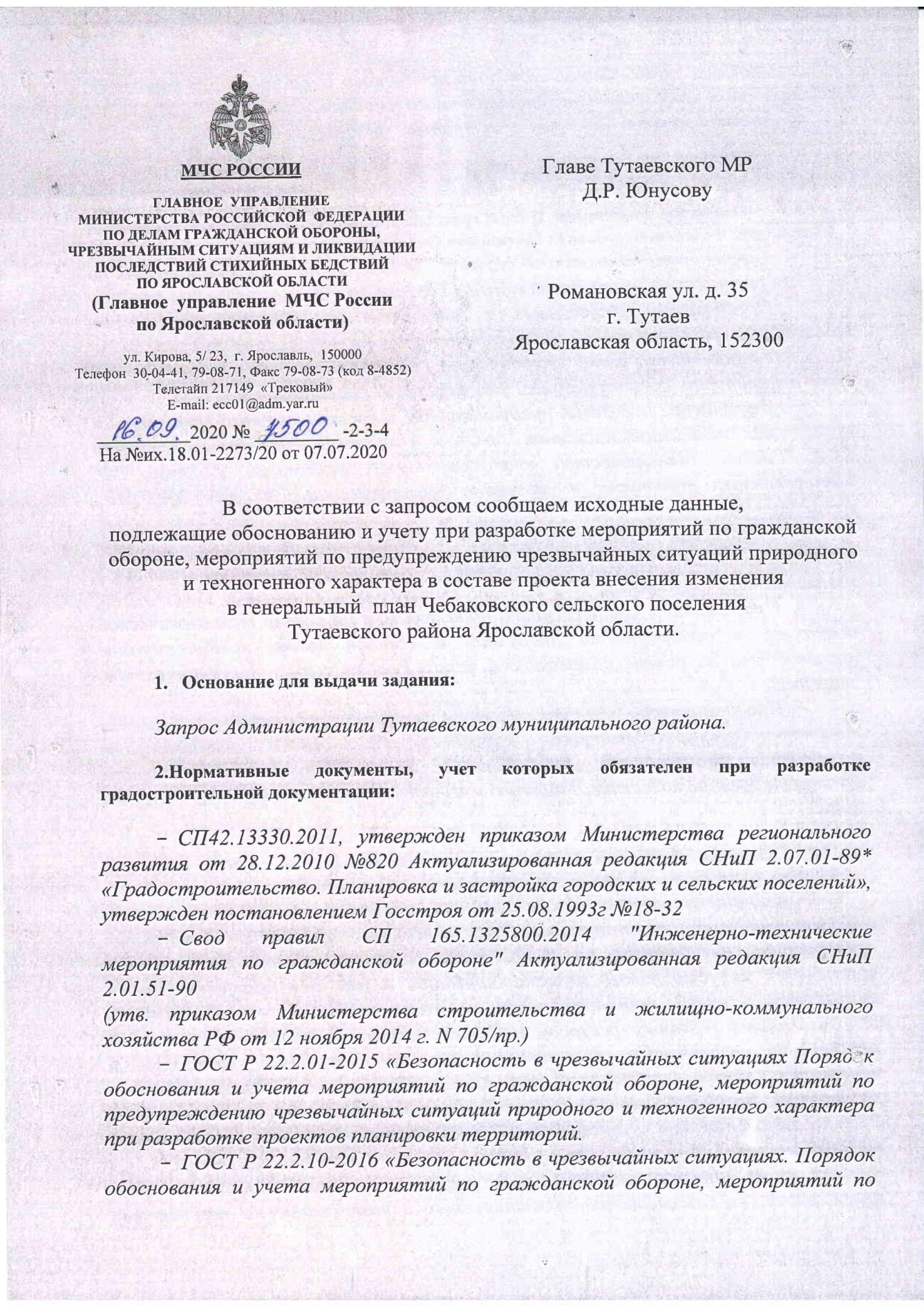 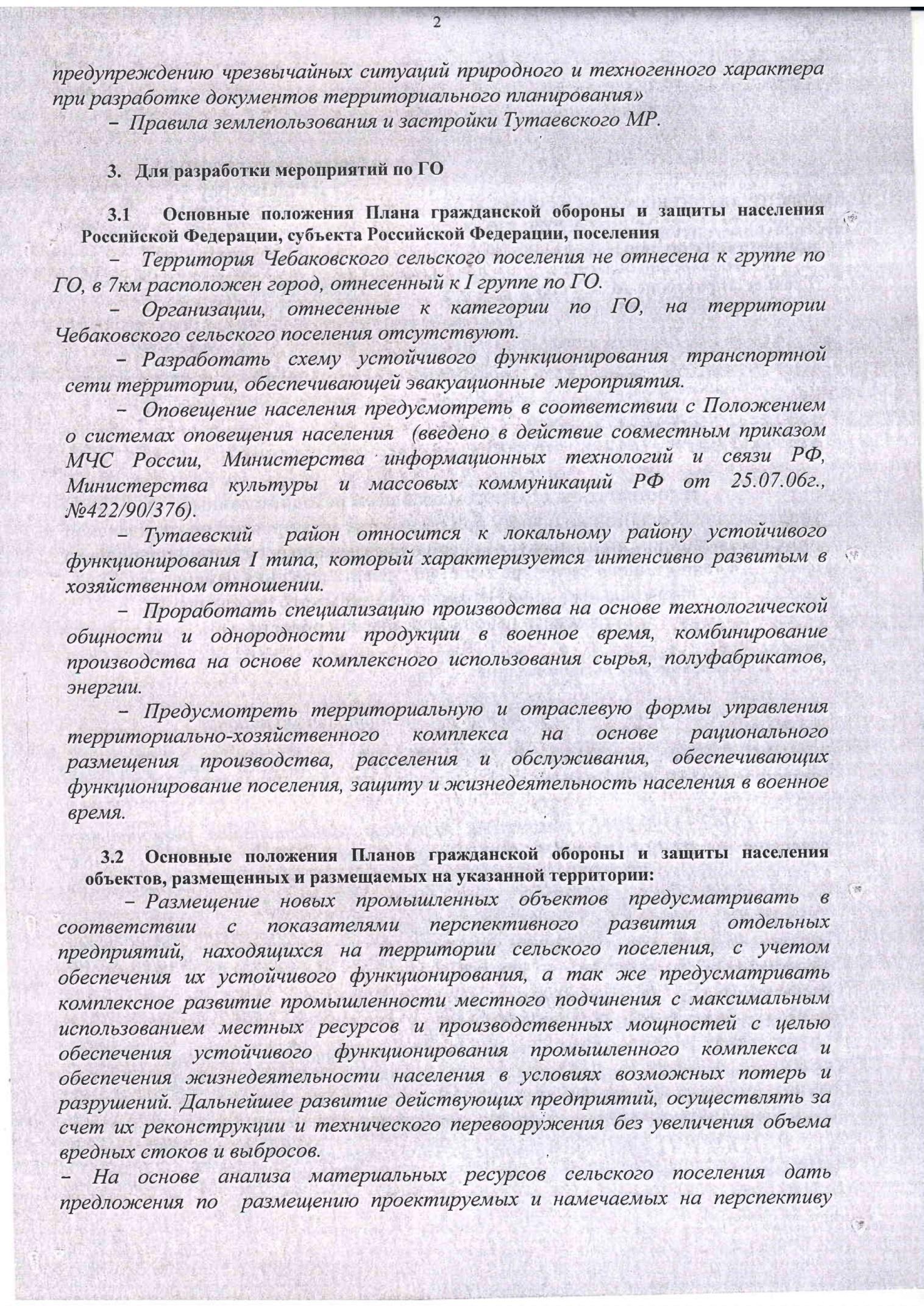 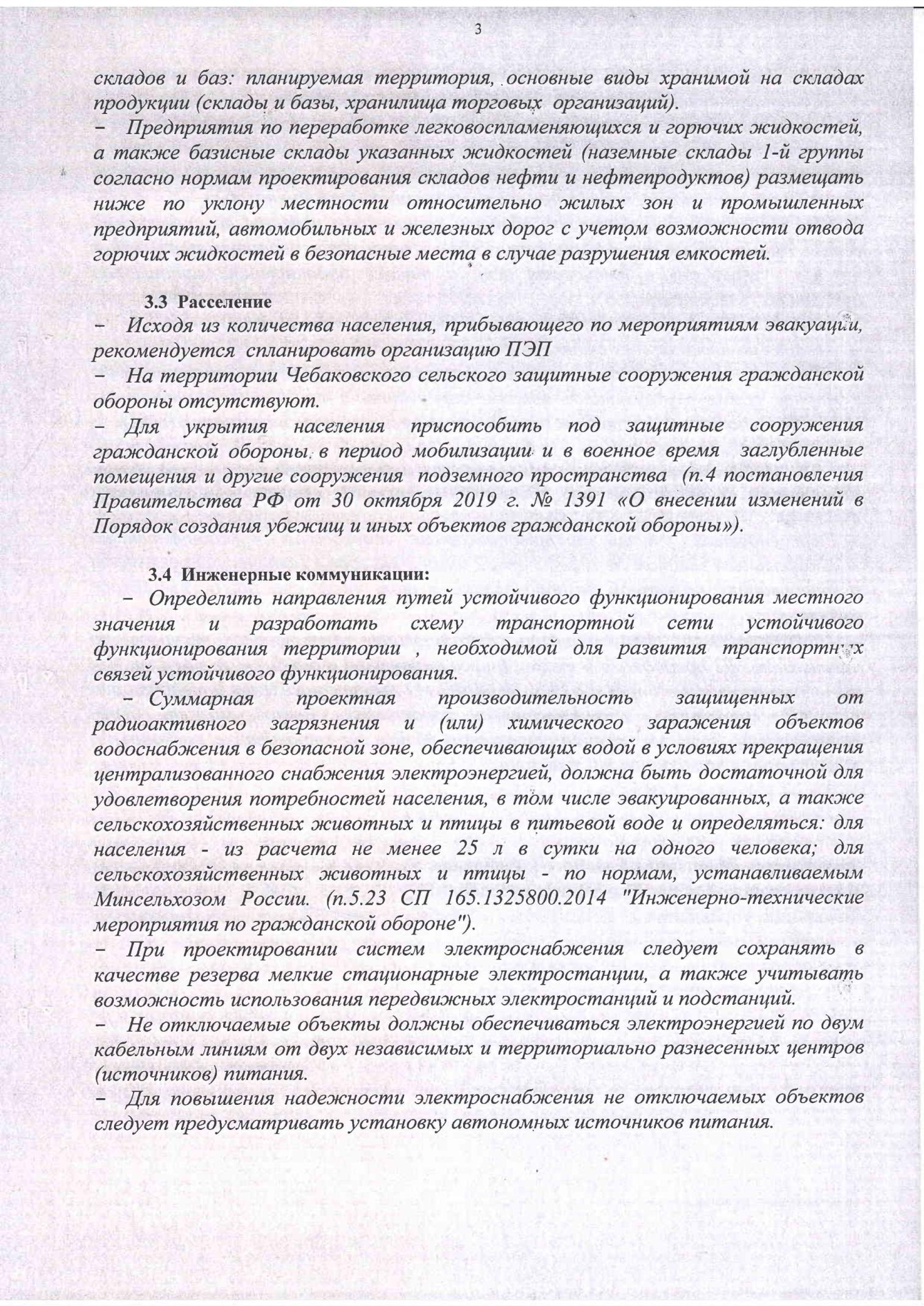 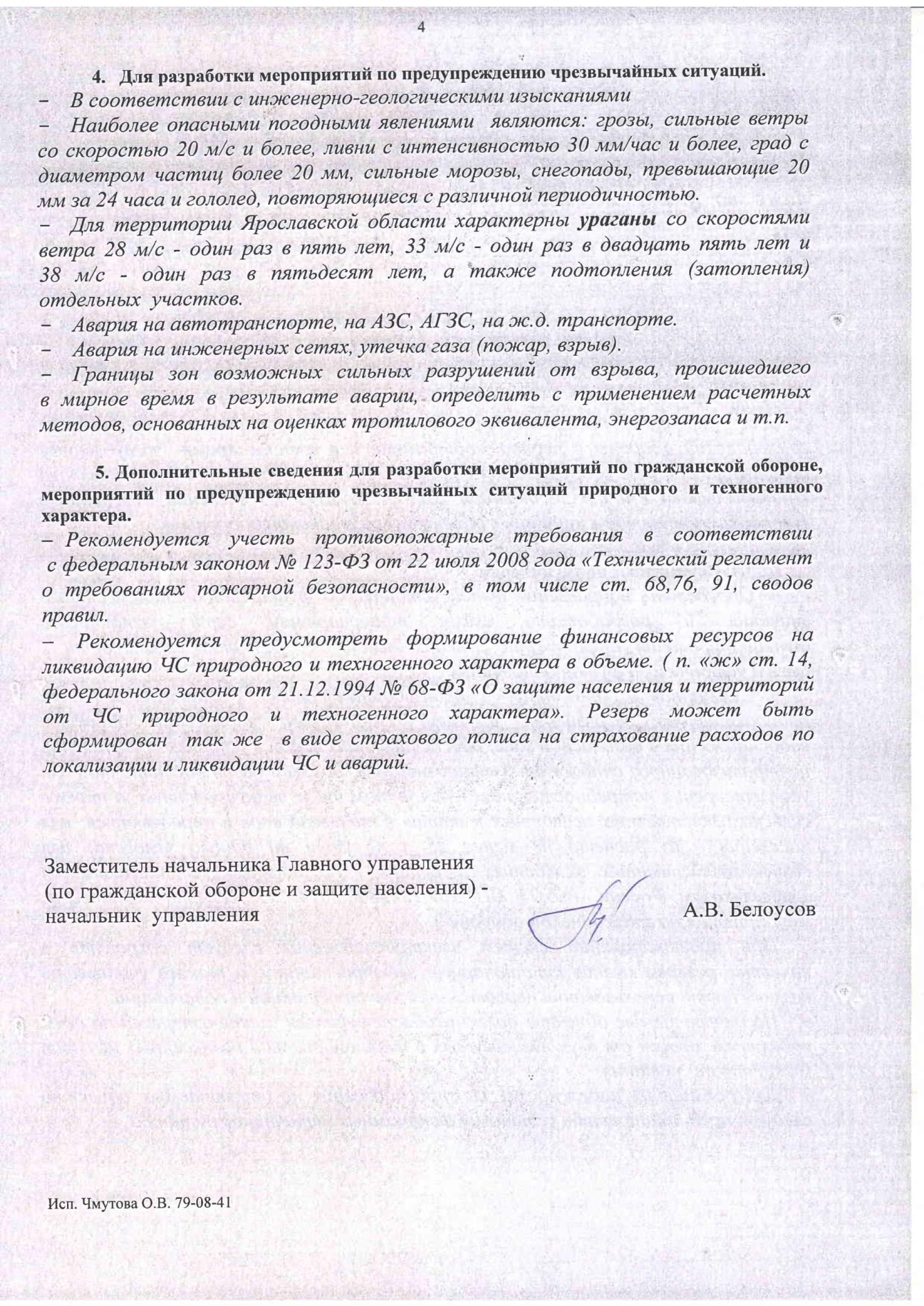 №п/пНаименование и характеристики особоохраняемой природной территорииЗначение характеристики1.Долина р. ПечегдыДолина р. Печегды1.Категорияпамятник природы1.Значениерегионального значения1.Площадь, га363,83431.Реестровый номер в ЕГРН76:15-6.101.Адресное описание, местоположениеЯрославская обл., Тутаевский р-н, Чебаковское с/п1.Ширина охранной зоны, м (при наличии)-1.Площадь охранной зоны, га (при наличии)-1.Реестровый номер охранной зоны в ЕГРН-№ п/пНаименование ансамбляНаименование объекта культурного наследияСовременный адрес (местонахождение) объекта культурного наследияДатировкаСтатус памятника1ГородищеСведения о местоположении объекта культурного наследия не подлежат публикации в соответствии с приказом Министерства культуры РФ от 1 сентября 2015 г. №2328Нач. I тыс. до н.э. – V в. н.э.Решение малого совета Ярославского областного совета народных депутатов от 29.04.1993 №99№ п/пНаименование ансамбляНаименование объекта культурного наследияСовременный адрес (местонахождение) объекта культурного наследияДатировкаСтатус памятника1Ансамбль помещичьей усадьбыТутаевский район, деревня Тамарововторая половина XIX векаПостановление Главы Администрации Ярославской области от 22.11.1993№ 3292Ансамбль помещичьей усадьбыглавный домТутаевский район, деревня Тамарововторая половина XIX векаПостановление Главы Администрации Ярославской области от 22.11.1993№ 3293Ансамбль помещичьей усадьбыпаркТутаевский район, деревня Тамарововторая половина XIX векаПостановление Главы Администрации Ярославской области от 22.11.1993№ 3294Ансамбль помещичьей усадьбыфлигельТутаевский район, деревня Тамарововторая половина XIX векаПостановление Главы Администрации Ярославской области от 22.11.1993№ 3295Ансамбль помещичьей усадьбыхозяйственная постройкаТутаевский район, деревня Тамарововторая половина XIX векаПостановление Главы Администрации Ярославской области от 22.11.1993№ 3296Ансамбль церкви ВознесенияТутаевский район, деревня Алексейцево1805 г. -вторая половина XIX векаПостановление Главы Администрации Ярославской области от 22.11.1993№ 3297Ансамбль церкви Вознесенияцерковно-приходская школаТутаевский район, деревня Алексейцевовторая половина XIX векаПостановление Главы Администрации Ярославской области от 22.11.1993№ 3298Ансамбль церкви Вознесенияцерковь ВознесенияТутаевский район, деревня Алексейцево1805 годПостановление Главы Администрации Ярославской области от 22.11.1993№ 3299Усадьба майора ГороховаТутаевский район, деревня Алексейцевовторая половина XIX векаПостановление Главы Администрации Ярославской области от 22.11.1993№ 32910Усадьба майора ГороховапаркТутаевский район, деревня Алексейцевовторая половина XIX векаПостановление Главы Администрации Ярославской области от 22.11.1993№ 32911Усадьба майора Гороховаусадебный домТутаевский район, деревня Алексейцевовторая половина XIX векаПостановление Главы Администрации Ярославской области от 22.11.1993№ 32912Церковь Живоначальной ТроицыТутаевский район, деревня Сумаково1836 годПостановление Главы Администрации Ярославской области от 22.11.1993№ 32913церковь Спаса НерукотворногоТутаевский район, деревняНиколо-Заболотье1690 годПостановление Главы Администрации Ярославской области от 22.11.1993№ 32914Церковь Рождества ХристоваТутаевский район, с. Судилово1764 годПостановление Главы Администрации Ярославской области от 22.11.1993№ 329Лесорастительная зонаЛесной районЗона лесозащитного районированияЗона лесосеменного районированияПеречень лесных кварталовПлощадь, гаТаежная зонаЮжно-таежный район европейской части Российской ФедерацииЗона слабой лесопатологической угрозыСосна - 2,Ель - 3,Дуб черешчатый -11 - 80, 82 - 88, 91, 96, 100 - 102, 105 - 107, 109, 110, 113 - 122, 201 - 214, 301 - 309, 401 - 406, 501 - 516, 601 - 62318074№ п/пЦелевое назначение лесовНомера лесных кварталов или их частейОснования деления лесов по целевому назначению1защитные леса68, 82 - 88, 91, 96, 100 - 102, 105 - 107, 109 - 110, 113 - 120, 601 - 623Лесной кодекс Российской Федерации (статьи 10, 102), приказ Рослесхоза от 26 мая 2009 г. № 224 «Об отнесении лесов на территории Ярославской области к ценным лесам, эксплуатационным лесам и установлении их границ»1.1леса, выполняющие функции защиты природных и иных объектов68, 82 - 88, 91, 96, 100 - 102, 105 - 107, 109 - 110, 113 - 120, 601 - 623Лесной кодекс Российской Федерации (статьи 10, 102), приказ Рослесхоза от 26 мая 2009 г. № 224 «Об отнесении лесов на территории Ярославской области к ценным лесам, эксплуатационным лесам и установлении их границ»1.1.1защитные полосы лесов, расположенные вдоль железнодорожных путей общего пользования, федеральных автомобильных дорог общего пользования, автомобильных дорог общего пользования, находящихся в собственности субъектов Российской Федерации82 (1 - 9, 22, 23), 91 (1 - 6, 26), 115 (1 - 6, 17), 116 (1 - 10, 23 - 25), 117 (1 - 8, 26 - 28), 118 (1 - 4, 19 - 20), 601 (12, 15 - 24, 27, 30 - 33), 609 (2 - 3, 10, 13 - 16), 610 (1 - 4), 617 (9 - 19, 21), 618 (24 - 26), 619 (5 - 8), 620 (1 - 4, 6, 19 - 22), 621 (1 - 7, 11 - 14, 17 - 19), 622 (1 - 2, 6 - 7, 12 - 13)Лесной кодекс Российской Федерации (статьи 10, 102), приказ Рослесхоза от 26 мая 2009 г. № 224 «Об отнесении лесов на территории Ярославской области к ценным лесам, эксплуатационным лесам и установлении их границ»1.1.2зеленые зоны68, 82 (10 - 18, 20 - 21), 91 (7 - 24), 96, 100 - 102, 105 - 107, 109 - 110, 113, 115 (7 - 16, 18 - 19), 116 (11 - 22, 26 - 28), 117 (9 - 25, 29 - 31), 118 (5 - 18, 21 - 22), 119, 120, 601 (1 - 11, 13 - 14, 25 - 26, 28 - 29), 602 - 608, 609 (1, 4 - 9, 11 - 12, 17), 610 (5 - 15), 611 - 616, 617 (1 - 8, 20), 618 (1 - 23), 619 (1 - 4), 620 (5, 7 - 18), 621 (8 - 10, 15 - 16, 20, 28), 622 (3 - 5, 8 - 11, 14), 623Лесной кодекс Российской Федерации (статьи 10, 102), приказ Рослесхоза от 26 мая 2009 г. № 224 «Об отнесении лесов на территории Ярославской области к ценным лесам, эксплуатационным лесам и установлении их границ»1.1.3лесопарковые зоны83 - 88Лесной кодекс Российской Федерации (статьи 10, 102), приказ Рослесхоза от 26 мая 2009 г. № 224 «Об отнесении лесов на территории Ярославской области к ценным лесам, эксплуатационным лесам и установлении их границ»Примечание: если не вся площадь квартала отнесена к эксплуатационным, защитным лесам или категориям защитных лесов, в перечне кварталов указана соответственно часть квартала.Примечание: если не вся площадь квартала отнесена к эксплуатационным, защитным лесам или категориям защитных лесов, в перечне кварталов указана соответственно часть квартала.Примечание: если не вся площадь квартала отнесена к эксплуатационным, защитным лесам или категориям защитных лесов, в перечне кварталов указана соответственно часть квартала.Примечание: если не вся площадь квартала отнесена к эксплуатационным, защитным лесам или категориям защитных лесов, в перечне кварталов указана соответственно часть квартала.Категория ООПТНаименование ООПТ, основание к выделениюПлощадь, гаУчастковое лесничество, кварталпамятник природыДолина р. Печегды, постановление Правительства Ярославской области от 06.03.2015 № 237-п «О выделении зон ограниченного хозяйственного использования и об утверждении Положения о памятнике природы «Долина р. Печегды» 130,3Чебаковское участковое лесничество, части кварталов: 56, 68, 83 (1 - 7, 10 - 12, 15, 19); 86 (1 , 2); 602 (9 - 15); 603 (6, 7, 10, 12, 13, 15, 16), 609№ п/пНаименование рекиДлина водотока, кмS водосборная, км2ВодоприемникБассейновый округ1река Печегда46328,0река Волга (Горьковское водохранилище)Верхневолжскийбассейновый округ2река Пажица14н/дрека Пахна (Пахма)Верхневолжскийбассейновый округ3река Березняк11н/дрека Волга (Горьковское водохранилище)Верхневолжскийбассейновый округ№ п/пНаименование рекиРазмер водоохранной зоны, мРазмер прибрежной защитной полосы, мРазмер береговой полосы, м1река Печегда200200202река Пажица200200203река Березняк1005020№п/пКадастровый номер земельного участкаПлощадь земельного участка, м2Наименование населенного пунктаСуществующая категория земель ЕГРНПланируемая категория земельПланируемая цель использования176:15:021216:12500д. Снегиревказемли сельскохозяйственного назначенияземли населенных пунктовжилищное строительство276:15:021216:141000д. Снегиревказемли сельскохозяйственного назначенияземли населенных пунктовжилищное строительство376:15:021216:84592д. Снегиревказемли сельскохозяйственного назначенияземли населенных пунктовжилищное строительство476:15:021216:1091003д. Снегиревказемли сельскохозяйственного назначенияземли населенных пунктовжилищное строительство576:15:021212:541652д. Саматовоземли сельскохозяйственного назначенияземли населенных пунктовжилищное строительство676:15:021901:260102754д. Алексейцевоземли сельскохозяйственного назначенияземли населенных пунктовпромышленное производство776:15:021701:266112668п. Никульскоеземли сельскохозяйственного назначенияземли населенных пунктовжилищное строительство (КРТ)876:15:021214:214 1311п. Чебаковоземли сельскохозяйственного назначенияземли населенных пунктовмногоквартирный жилой дом976:15:021214:2151042п. Чебаковоземли сельскохозяйственного назначенияземли населенных пунктовмногоквартирный жилой дом1076:15:021214:2161008п. Чебаковоземли сельскохозяйственного назначенияземли населенных пунктовмногоквартирный жилой дом1176:15:021214:22456п. Чебаковоземли сельскохозяйственного назначенияземли населенных пунктовмногоквартирный жилой дом1276:15:022401:62963п. Чебаковоземли сельскохозяйственного назначенияземли населенных пунктовжилищное строительство1376:15:021907:101000д. Залужьеземли сельскохозяйственного назначенияземли населенных пунктовжилищное строительство1476:15:021907:11100д. Залужьеземли сельскохозяйственного назначенияземли населенных пунктовогород1576:15:021212:121700д. Саматовоземли сельскохозяйственного назначенияземли населенных пунктовжилищное строительство1676:15:021212:111500д. Саматовоземли сельскохозяйственного назначенияземли населенных пунктовжилищное строительство№п/пКадастровый номер (местонахождение) земельного участкаПлощадь земельного участка, м2Существующая категория земельПланируемая категория земельПланируемая цель использования1у д. Прибрежная4894земли сельскохозяйственного назначенияземли промышленности, энергетики, транспорта, связи, радиовещания, телевидения, информатики, земель для обеспечения космической деятельности, земель обороны, безопасности и земель иного специального назначенияАвтомобильная дорога2у д. Сальково35668земли сельскохозяйственного назначенияземли промышленности, энергетики, транспорта, связи, радиовещания, телевидения, информатики, земель для обеспечения космической деятельности, земель обороны, безопасности и земель иного специального назначенияАвтомобильная дорога3д. Малое Масленниково – д. Большое Масленниково5328земли сельскохозяйственного назначенияземли промышленности, энергетики, транспорта, связи, радиовещания, телевидения, информатики, земель для обеспечения космической деятельности, земель обороны, безопасности и земель иного специального назначенияАвтомобильная дорога4у д. Судилово17427земли сельскохозяйственного назначенияземли промышленности, энергетики, транспорта, связи, радиовещания, телевидения, информатики, земель для обеспечения космической деятельности, земель обороны, безопасности и земель иного специального назначенияКладбище576:15:021601:21652земли сельскохозяйственного назначенияземли промышленности, энергетики, транспорта, связи, радиовещания, телевидения, информатики, земель для обеспечения космической деятельности, земель обороны, безопасности и земель иного специального назначенияКладбище6у д. Чебаково12280земли сельскохозяйственного назначенияземли промышленности, энергетики, транспорта, связи, радиовещания, телевидения, информатики, земель для обеспечения космической деятельности, земель обороны, безопасности и земель иного специального назначенияКладбище7у д. Крапивино1380966земли сельскохозяйственного назначенияземли промышленности, энергетики, транспорта, связи, радиовещания, телевидения, информатики, земель для обеспечения космической деятельности, земель обороны, безопасности и земель иного специального назначенияПромышленное производство8у д. Петрушино1811943земли сельскохозяйственного назначенияземли промышленности, энергетики, транспорта, связи, радиовещания, телевидения, информатики, земель для обеспечения космической деятельности, земель обороны, безопасности и земель иного специального назначенияПромышленное производство9у д. Тамарово399953земли сельскохозяйственного назначенияземли промышленности, энергетики, транспорта, связи, радиовещания, телевидения, информатики, земель для обеспечения космической деятельности, земель обороны, безопасности и земель иного специального назначенияПромышленное производство1076:15:021901:42 54 851земли сельскохозяйственного назначенияземли промышленности, энергетики, транспорта, связи, радиовещания, телевидения, информатики, земель для обеспечения космической деятельности, земель обороны, безопасности и земель иного специального назначенияТрубопроводный транспорт1176:15:021901:388280земли сельскохозяйственного назначенияземли промышленности, энергетики, транспорта, связи, радиовещания, телевидения, информатики, земель для обеспечения космической деятельности, земель обороны, безопасности и земель иного специального назначенияТрубопроводный транспорт1276:15:021906:828069земли сельскохозяйственного назначенияземли промышленности, энергетики, транспорта, связи, радиовещания, телевидения, информатики, земель для обеспечения космической деятельности, земель обороны, безопасности и земель иного специального назначенияТрубопроводный транспорт1376:15:000000:44811240земли населенных пунктовземли промышленности, энергетики, транспорта, связи, радиовещания, телевидения, информатики, земель для обеспечения космической деятельности, земель обороны, безопасности и земель иного специального назначенияАвтомобильная дорога1476:15:021608:321608земли населенных пунктовземли промышленности, энергетики, транспорта, связи, радиовещания, телевидения, информатики, земель для обеспечения космической деятельности, земель обороны, безопасности и земель иного специального назначенияКладбище15у д. Сумаково1974земли сельскохозяйственного назначенияземли промышленности, энергетики, транспорта, связи, радиовещания, телевидения, информатики, земель для обеспечения космической деятельности, земель обороны, безопасности и земель иного специального назначенияКладбище1676:15:021912:154024земли сельскохозяйственного назначенияземли промышленности, энергетики, транспорта, связи, радиовещания, телевидения, информатики, земель для обеспечения космической деятельности, земель обороны, безопасности и земель иного специального назначенияКладбище1776:15:021912:30924земли сельскохозяйственного назначенияземли промышленности, энергетики, транспорта, связи, радиовещания, телевидения, информатики, земель для обеспечения космической деятельности, земель обороны, безопасности и земель иного специального назначенияЦерковь Спаса Нерукотворного18у д. Николо-Заболотье1453земли сельскохозяйственного назначенияземли промышленности, энергетики, транспорта, связи, радиовещания, телевидения, информатики, земель для обеспечения космической деятельности, земель обороны, безопасности и земель иного специального назначенияКладбище1976:15:021906:46309земли сельскохозяйственного назначенияземли промышленности, энергетики, транспорта, связи, радиовещания, телевидения, информатики, земель для обеспечения космической деятельности, земель обороны, безопасности и земель иного специального назначенияКладбище20у д. Алексейцево1095земли сельскохозяйственного назначенияземли промышленности, энергетики, транспорта, связи, радиовещания, телевидения, информатики, земель для обеспечения космической деятельности, земель обороны, безопасности и земель иного специального назначенияКладбище№ п/пНаименование НПРасстояние до административного центра поселения, кмЧисленность населения, человек*Площадь НП, га1деревня Акулиха1700,752деревня Алексейцево1,31519,173деревня Афанасово9,337,314деревня Белешино6,7019,015деревня Богатырево6,719,946деревня Большое Масленниково4,6921,027деревня Волково4,2415,788деревня Галкино14210,159деревня Горинское9,31723,3410деревня Данилково1703,8511деревня Залужье3,7567,3012деревня Иванищево5,1032,1513деревня Исаево2,7122,6214деревня Кирилловское132633,4415деревня Кобылино3304,1716деревня Константиново8,4428,0417деревня Крапивино16036,7118деревня Кривандино34515,4219деревня Крюково1605,9620деревня Куприяново17211,8121деревня Малое Масленниково3,849,4122деревня Медведево102230,3923деревня Михайловское13824,7624деревня Михалево35212,3725деревня Мокроусово1833,6226деревня Николо-Заболотье14420,6727деревня Никоново1527,5928поселок Никульское (административный центр)-65695,6529деревня Омелино3709,5630деревня Петрушино13559,4631деревня Подольское38220,9732деревня Прибрежная11030,9333деревня Сальково8,7147,7234деревня Саматово161225,3235деревня Слонятино1605,4436деревня Снегиревка18215,0737деревня Судилово37412,6138деревня Сумаково371115,8939деревня Тамарово14942,8040деревня Трубино14314,9841деревня Филимоново5,7013,6742деревня Чебаково142022,6343поселок Чебаково14442186,18Итого:Итого:Итого:Итого:1105,63Примечание: * данные Всероссийской переписи населения 2010 года (численность населения населенных пунктов Ярославской области).Примечание: * данные Всероссийской переписи населения 2010 года (численность населения населенных пунктов Ярославской области).Примечание: * данные Всероссийской переписи населения 2010 года (численность населения населенных пунктов Ярославской области).Примечание: * данные Всероссийской переписи населения 2010 года (численность населения населенных пунктов Ярославской области).Примечание: * данные Всероссийской переписи населения 2010 года (численность населения населенных пунктов Ярославской области).№ п/пИдентификационный номерНаименование автомобильной дорогиКатегорияОбщая протяженность, кмРазмер придорожной полосы, мСанитарные разрывы, м178 ОП РЗ К-0016Тутаев - ШопшаVI техническая категория57,4575050Примечание: данные в соответствии с перечнем автомобильных дорог регионального значения, утвержденным Постановлением Правительства Ярославской области № 83-п от 12 марта 2008 года «Об утверждении перечней автомобильных дорог».Примечание: данные в соответствии с перечнем автомобильных дорог регионального значения, утвержденным Постановлением Правительства Ярославской области № 83-п от 12 марта 2008 года «Об утверждении перечней автомобильных дорог».Примечание: данные в соответствии с перечнем автомобильных дорог регионального значения, утвержденным Постановлением Правительства Ярославской области № 83-п от 12 марта 2008 года «Об утверждении перечней автомобильных дорог».Примечание: данные в соответствии с перечнем автомобильных дорог регионального значения, утвержденным Постановлением Правительства Ярославской области № 83-п от 12 марта 2008 года «Об утверждении перечней автомобильных дорог».Примечание: данные в соответствии с перечнем автомобильных дорог регионального значения, утвержденным Постановлением Правительства Ярославской области № 83-п от 12 марта 2008 года «Об утверждении перечней автомобильных дорог».Примечание: данные в соответствии с перечнем автомобильных дорог регионального значения, утвержденным Постановлением Правительства Ярославской области № 83-п от 12 марта 2008 года «Об утверждении перечней автомобильных дорог».Примечание: данные в соответствии с перечнем автомобильных дорог регионального значения, утвержденным Постановлением Правительства Ярославской области № 83-п от 12 марта 2008 года «Об утверждении перечней автомобильных дорог».№ п/пИдентификационный номерНаименование автомобильной дорогиКатегорияОбщая протяженность, кмРазмер придорожной полосы, м178 ОП МЗ Н-0735«Тутаев – Шопша» - ВолковоV техническая категория0,5825278 ОП МЗ Н-0736«Тутаев – Шопша» - КонстантиновоV техническая категория0,65625378 ОП МЗ Н-0751«Медведево – Михайловское – Галкино»V техническая категория4,69525478 ОП МЗ Н-0752«Михайловское –Петрушино»IV техническая категория1,24350578 ОП МЗ Н-0759«Тамарово – станция Чебаково»IV техническая категория1,79850678 ОП МЗ Н-0764«Чебаково – Куприяново»V техническая категория2,70850778 ОП МЗ Н-0768«Тутаев – Шопша» - ЧебаковоV техническая категория1,30625Примечание: данные в соответствии с перечнем автомобильных дорог регионального значения, утвержденным Постановлением Правительства Ярославской области № 83-п от 12 марта 2008 года «Об утверждении перечней автомобильных дорог».Примечание: данные в соответствии с перечнем автомобильных дорог регионального значения, утвержденным Постановлением Правительства Ярославской области № 83-п от 12 марта 2008 года «Об утверждении перечней автомобильных дорог».Примечание: данные в соответствии с перечнем автомобильных дорог регионального значения, утвержденным Постановлением Правительства Ярославской области № 83-п от 12 марта 2008 года «Об утверждении перечней автомобильных дорог».Примечание: данные в соответствии с перечнем автомобильных дорог регионального значения, утвержденным Постановлением Правительства Ярославской области № 83-п от 12 марта 2008 года «Об утверждении перечней автомобильных дорог».Примечание: данные в соответствии с перечнем автомобильных дорог регионального значения, утвержденным Постановлением Правительства Ярославской области № 83-п от 12 марта 2008 года «Об утверждении перечней автомобильных дорог».Примечание: данные в соответствии с перечнем автомобильных дорог регионального значения, утвержденным Постановлением Правительства Ярославской области № 83-п от 12 марта 2008 года «Об утверждении перечней автомобильных дорог».№ п/пНаименование автомобильной дорогиИдентификационный номерОсвещенность, кмПротяженность автодороги, кмПротяженность автодороги, кмПротяженность автодороги, кмПротяженность автодороги, кмне соответствует нормативным требованиямКатегория дороги, группа эксплуатационной значимости, км№ п/пНаименование автомобильной дорогиИдентификационный номерОсвещенность, кмвсегопо типу покрытия, кмпо типу покрытия, кмпо типу покрытия, кмне соответствует нормативным требованиямКатегория дороги, группа эксплуатационной значимости, км№ п/пНаименование автомобильной дорогиИдентификационный номерОсвещенность, кмвсегоасфальтобетонноегравийное не обработанное вяжущими материаламигрунтовоене соответствует нормативным требованиямКатегория дороги, группа эксплуатационной значимости, км1Алексейцево78 243 850 ОП МП Н-0300,400,40 - -0,400,40V, Г-2 0,402Афанасово78 243 850 ОП МП Н-0310,500,50-  -0,500,50V, Г-2 0,503Б. Масленниково78 243 850 ОП МП Н-006 -0,61 - -0,610,61V, Г-2 0,614Белешино78 243 850 ОП МП Н-032 -0,20 - -0,200,20V, Г-2 0,205Богатырево78 243 850 ОП МП Н-0330,280,28 - -0,280,28V, Г-2 0,286Волково78 243 850 ОП МП Н-0340,250,25-  -0,250,25V, Г-2 0,257Галкино78 243 850 ОП МП Н-0350,100,10-  -0,100,10V, Г-2 0,108Горинское, ул. Светлая78 243 850 ОП МП Н-0360,650,65 - -0,650,65V, Г-2 0,659Горинское, ул. Ореховая78 243 850 ОП МП Н-0370,400,40 - -0,400,40V, Г-2 0,4010Горинское, ул. Дачная78 243 850 ОП МП Н-038 -0,45-  -0,450,45V, Г-2 0,4511Данилково78 243 850 ОП МП Н-039 -0,10 - -0,100,10V, Г-2 0,1012Залужье78 243 850 ОП МП Н-040 -0,25 - -0,250,25V, Г-2 0,2513Иванищево78 243 850 ОП МП Н-041- 0,63 - -0,630,63V, Г-2 0,6314Исаево78 243 850 ОП МП Н-042- 0,10-  -0,100,10V, Г-2 0,1015Кирилловское, ул. Центральная78 243 850 ОП МП Н-0070,100,42- - 0,420,42V, Г-2 0,4216Кирилловское, ул. Зеленая78 243 850 ОП МП Н-0080,100,34- - 0,340,34V, Г-2 0,3417Кобылино78 243 850 ОП МП Н-043- 0,15 - -0,150,15V, Г-2 0,1518Константиново, ул. Сенокосная78 243 850 ОП МП Н-0440,450,45 - -0,450,45V, Г-2 0,4519Константиново, ул. Запрудная78 243 850 ОП МП Н-045 -0,38 - -0,380,38V, Г-2 0,3820Крапивино78 243 850 ОП МП Н-046 -0,10 - -0,100,10V, Г-2 0,1021Кривандино78 243 850 ОП МП Н-047 -0,48 - -0,480,48V, Г-2 0,4822Крюково, ул. Центральная78 243 850 ОП МП Н-048- 0,20 - -0,200,20V, Г-2 0,2023Крюково, ул. Заречная78 243 850 ОП МП Н-049 -0,07 - -0,070,07V, Г-2 0,0724Куприяново78 243 850 ОП МП Н-050- 0,41 - -0,410,41V, Г-2 0,4125Медведево78 243 850 ОП МП Н-0090,300,66-  -0,660,66V, Г-2 0,6626Михайловское78 243 850 ОП МП Н-0510,150,46-  -0,460,46V, Г-2 0,4627Михалево78 243 850 ОП МП Н-052 -0,32 - -0,320,32V, Г-2 0,3228М. Масленниково78 243 850 ОП МП Н-005 -0,16 -- 0,160,16V, Г-2 0,1629Мокроусово78 243 850 ОП МП Н-053- 0,20-  -0,200,20V, Г-2 0,2030Николо-Заболотье, ул. Нижняя78 243 850 ОП МП Н-010 -0,35-  -0,350,35V, Г-2 0,3531Николо-Заболотье, ул. Верхняя78 243 850 ОП МП Н-0110,190,19- - 0,190,19V, Г-2 0,1932Никульское, ул. Центральная78 243 850 ОП МП Н-0011,501,501,50 - - -V, Г-1 1,5033Никульское, ул. Дорожная78 243 850 ОП МП Н-0020,140,14-  -0,140,14V, Г-2 0,1434Никульское, ул. Цветочная78 243 850 ОП МП Н-0030,100,40 -0,110,290,29V, Г-2 0,4035Никульское, ул. Луговая78 243 850 ОП МП Н-004 -0,31-  -0,310,31V, Г-2 0,3136Никоново78 243 850 ОП МП Н-054 -0,20- - 0,200,20V, Г-2 0,2037Омелино78 243 850 ОП МП Н-0550,15 - -0,150,15V, Г-2 0,1538Прибрежная, ул. Центральная78 243 850 ОП МП Н-056- 0,25 -- 0,250,25V, Г-2 0,2539Прибрежная, ул. Дорожная78 243 850 ОП МП Н-0570,050,10 - -0,100,10V, Г-2 0,1040Прибрежная, ул. Родниковая78 243 850 ОП МП Н-058- 0,20- - 0,200,20V, Г-2 0,2041Прибрежная, ул. Полевая78 243 850 ОП МП Н-059 -0,10 - -0,100,10V, Г-2 0,1042Петрушино78 243 850 ОП МП Н-0120,450,45 - -0,450,45V, Г-2 0,4543Подольское78 243 850 ОП МП Н-060 -0,15-  -0,150,15V, Г-2 0,1544Сальково78 243 850 ОП МП Н-061 -0,20 - -0,200,20V, Г-2 0,2045Саматово78 243 850 ОП МП Н-0620,050,15 -- 0,150,15V, Г-2 0,1546Слонятино78 243 850 ОП МП Н-063 -0,26 - -0,260,26V, Г-2 0,2647Снегиревка, ул. Центральная78 243 850 ОП МП Н-0640,500,50- - 0,500,50V, Г-2 0,5048Снегиревка, ул. Зеленая78 243 850 ОП МП Н-065 -0,18- - 0,180,18V, Г-2 0,1849Судилово78 243 850 ОП МП Н-0660,200,200,20- --V, Г-1 0,2050Сумаково78 243 850 ОП МП Н-067 -0,40-  -0,400,40V, Г-2 0,4051Трубино78 243 850 ОП МП Н-068 -0,40 -- 0,400,40V, Г-2 0,4052Филимоново78 243 850 ОП МП Н-069 -0,12 -- 0,120,12V, Г-2 0,1253п. Чебаково, ул. Привокзальная78 243 850 ОП МП Н-0150,300,700,10 -0,600,60V, Г-2 0,7054п. Чебаково, ул. Солнечная78 243 850 ОП МП Н-0161,111,11 - -1,111,11V, Г-2 1,1155п. Чебаково, ул. Зеленая78 243 850 ОП МП Н-0170,201,04 -- 1,041,04V, Г-2 1,0456п. Чебаково, ул. Пролетарская78 243 850 ОП МП Н-0180,390,39 - -0,390,39V, Г-2 0,3957п. Чебаково, ул. Строителей78 243 850 ОП МП Н-0190,510,510,51 -- - V, Г-1 0,5158п. Чебаково, ул. Депутатская78 243 850 ОП МП Н-0200,310,310,31-  - -V, Г-1 0,3159п. Чебаково, ул. Школьная78 243 850 ОП МП Н-0210,450,450,45 -V, Г-1 0,4560п. Чебаково, ул. Новая78 243 850 ОП МП Н-0220,230,230,23 - - -V, Г-1 0,2361п. Чебаково, ул. Заречная78 243 850 ОП МП Н-0230,100,35 - -0,350,35V, Г-2 0,3562п. Чебаково, ул. Железнодорожная78 243 850 ОП МП Н-0240,100,46-  -0,460,46V, Г-2 0,4663п. Чебаково, 1-й Железнодорожный пер.78 243 850 ОП МП Н-0250,050,15-  -0,150,15V, Г-2 0,1564п. Чебаково, 2-й Железнодорожный пер.78 243 850 ОП МП Н-0260,050,14 - -0,140,14V, Г-2 0,1465п. Чебаково, 3-й Железнодорожный пер.78 243 850 ОП МП Н-0700,500,20 - -0,200,20V, Г-2 0,2066п. Чебаково, ул. Дачная 78 243 850 ОП МП Н-027- 0,48-  -0,480,48V, Г-2 0,4867п. Чебаково, ул. Центральная 78 243 850 ОП МП Н-028 -0,27 -- 0,270,27V, Г-2 0,2768п. Чебаково, ул. Речная 78 243 850 ОП МП Н-029- 0,22 -- 0,220,22V, Г-2 0,2269д. Чебаково, ул. Центральная78 243 850 ОП МП Н-0130,150,57 -- 0,570,57V, Г-2 0,5770д. Чебаково, ул. Зеленая78 243 850 ОП МП Н-014 -0,26 - -0,260,26V, Г-2 0,26Итого:Итого:Итого:11,3124,463,300,1121,0521,0524,46